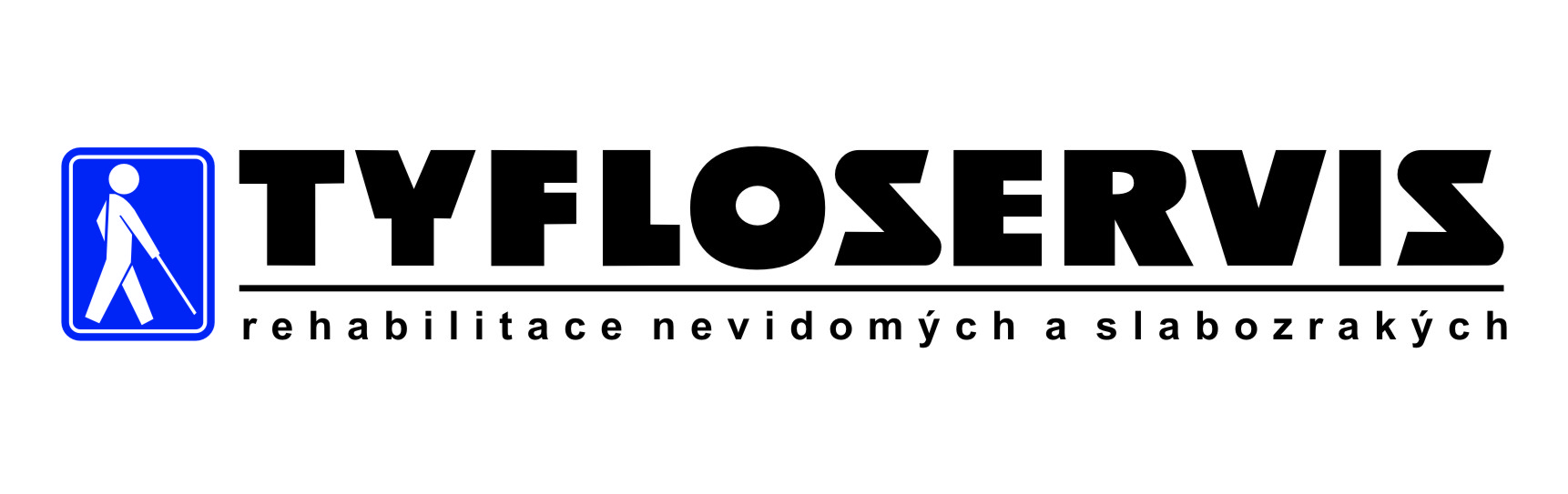 Tyfloservis, o.p.s.rehabilitace nevidomých a slabozrakýchVýroční zpráva 2015ObsahÚvodemPředstavujeme: Jaroslav DodalTyfloservis, o.p.s. - poslání, základní údaje, historie, organizační struktura, strategické cíleSlužby TyfloservisuZpráva o činnostiHistorické ohlédnutíPoděkování krajských středisekBrnoČeské BudějoviceHradec KrálovéJihlavaKarlovy VaryLiberecOlomoucOstravaPardubicePlzeňPraha a Střední ČechyÚstí nad LabemZlínFinancování činnosti TyfloservisuFinanční zprávaZpráva auditoraRevize hospodaření se státní dotacíPoděkováníKATALOGIZACE v KNIZE - NÁRODNÍ KNIHOVNA ČR
Tyfloservis (společnost)
   Výroční zpráva 2015 / Tyfloservis o.p.s.. -- Vydání 1.. -- Praha : Tyfloservis o.p.s., 2016. -- 44 stran
ISBN 978-80-905611-1-3 (brožováno)

316.344.6-056.262 * 364-786 * 364-7 * (437.3)
- Tyfloservis (společnost)
- osoby se zrakovým postižením -- Česko
- sociální integrace -- Česko
- sociální služby -- Česko
- výroční zprávy

364-1/-7 - Druhy sociální pomoci a služeb [18]ISBN 978-80-905611-1-3 (brož.)
ÚvodemVýroční zpráva za rok 2015 je další zprávou v řadě let, kdy se snažíme co nejvýstižněji zhodnotit minulý rok, kdy v souladu s přáním zákona uvádíme povinné údaje, sumu a členění vstupních nákladů, sumu a členění výstupů, snažíme se pochlubit úspěchy a pozitivními trendy a v neposlední řadě se snažíme naznačit bolavá a problémová místa. To, co je v předchozím textu vyjádřeno jako „suma a členění výstupů“ není ničím jiným než statistickým vyjádřením naší práce s klienty. Možnost poskytovat sociálně rehabilitační, zdravotně edukační a další potřebné služby je základním motivem, proč náš projekt v roce 1991 vznikl a proč v něm pokračujeme doposud.To, jak jsme opravdu prospěšní našim klientům, nebývá bohužel v ohnisku zájmu pravidel, kterými se musíme řídit.Zvyšující se míru nepřiměřené administrativní zátěže zmiňujeme snad v každé výroční zprávě. Důsledný přechod financování sociálních služeb do kompetence jednotlivých krajů přivedl Tyfloservis, jakožto celostátní projekt, na okraj rozumné únosnosti administrativní zátěže. Čtrnáct krajů, čtrnáct více či méně rozdílných pravidel pro hospodaření se svěřenými prostředky, pro vykazování aktivit a dokonce čtrnáct více či méně rozdílných definic užívaných pojmů.Předchozí řádky mohou působit pesimistickým dojmem, což ovšem nebylo naším primárním záměrem. Chtěli jsme se prostě vyhnout eufemismům. Administrativní zátěž je opravdu vysoká a v dlouhodobějším horizontu by jistě vedla ke snížení potenciálu naší služby.A nyní je na místě prezentovat také nějaký optimismus. Pro příští rok využijeme možnosti změny financování námi poskytovaných sociálních služeb. V rámci MPSV přejdeme do programu financování celostátních projektů podle jednotných pravidel. Od této změny si slibujeme velkou úlevu, její zhodnocení necháme samozřejmě na příští rok. Další významnou položkou v kolonce „optimismus“ je vlastní výčet našich aktivit v roce 2015. Je bezesporu dokladem vysoké míry motivovanosti a odolnosti pracovníků Tyfloservisu.V roce 2015 jsme i nadále poskytovali služby ve všech krajských střediscích. Byli jsme vedeni snahou, a věříme, že úspěšnou, neomezit jejich rozsah a kvalitu. Nevidomí a slabozrací lidé mohli využívat obou typů poskytovaných služeb:V oblasti zdravotně-edukačních služeb (rehabilitace zraku) to bylo 2 093 klientů a v rámci sociální rehabilitace jsme pracovali s 2 511 klienty. 1 843 klientů využilo oba typy služeb, lze tedy říci, že služby Tyfloservisu celkem využilo 2 761 různých nevidomých a slabozrakých osob. V rámci přednášek, školení, stáží, seminářů atp. jsme se setkali s dalšími 3 337 lidmi, kteří přicházejí s nevidomými a slabozrakými do kontaktu. Šlo o rodinné příslušníky, studenty, odborníky, úředníky, ale i o širší veřejnost.Zúčastnili jsme se nebo přímo uspořádali 220 osvětových a propagačních akcí, během nichž jsme se snažili přiblížit veřejnosti problematiku života se zrakovým handicapem. Celkové náklady na provoz činily 21 576 102 Kč. Podrobnější informace, nejen k tomuto bodu, jsou k nalezení na dalších stránkách. V průběhu celého roku u nás proběhlo 17 externích kontrol, včetně dvou inspekcí kvality sociálních služeb. Ani při jedné z nich nebyly zjištěny zásadní nedostatky.Práce s těžce zrakově postiženými lidmi klade velmi vysoké nároky na odbornost pracovníků. Proto věnujeme pozornost jejich školení a profesnímu růstu. I nadále jsme rozvíjeli spolupráci s vysokoškolskými institucemi. Tyfloservis má status fakultní školy Pedagogické fakulty Univerzity Karlovy v Praze. Krajské středisko Tyfloservisu v Hradci Králové je Školicím pracovištěm Pedagogické fakulty Univerzity Hradec Králové. Dobré kontakty máme s Českou oftalmologickou společností při ČLS JEP.Za významnou finanční a jinou podporu děkujeme především Ministerstvu práce a sociálních věcí České republiky, Ministerstvu zdravotnictví České republiky, Evropskému sociálnímu fondu v ČR, krajským a obecním úřadům, firmám, nadačním fondům a také samozřejmě všem dárcům z řad soukromých osob. Nemalé poděkování také patří Sjednocené organizaci nevidomých a slabozrakých ČR, Pobytovému rehabilitačnímu a rekvalifikačnímu středisku pro nevidomé Dědina, o.p.s., krajským TyfloCentrům, mnoha lékařům a Nadačnímu fondu Mathilda. Speciální poděkování náleží paní hraběnce Mathildě Nostitzové, která nás neustále inspiruje svým životním elánem, zkušenostmi i moudrostí. Naši činnost bychom nemohli rozvíjet bez vstřícného přístupu členů správní a dozorčí rady. A není možné opomenout obětavost všech pracovníků Tyfloservisu. Jejich motivace a kvalifikace jsou vlastně tím nejcennějším, co můžeme nabídnout.Stále si uvědomujeme, že naši klienti mají snahu o co nejvyšší samostatnost: potřebu a odvahu vyjít samostatně ven, postarat se o sebe a blízké, potřebu stát se informačně méně závislými na okolí. Snaží se využít zbývající potenciál duševní i tělesný. Prevence negativních důsledků zdravotního postižení není fráze a jistě jí nebude ani v příštím jubilejním roce, ve kterém si připomeneme již 25 let existence projektu Tyfloservis.PhDr. Josef Cerhaředitel Tyfloservisu, o.p.s.PředstavujemeJaroslav Dodal * 8. 12. 1933Výtvarník, kreslíř a ilustrátor, tvůrce kresleného humoru, spoluautor několika knížek. Byl nebo je ilustrátorem Dikobrazu, Pastelky a různých křížovkářských časopisů. Své práce vystavoval doma i v zahraničí, je laureátem ocenění z Belgie, Japonska, Itálie a Číny. Je členem České unie karikaturistů.V rubrice Představujeme se zpravidla objevují profese, zabývající se problematikou lidí s těžkým zrakovým postižením. Pan Jaroslav Dodal není ale očním lékařem ani speciálním pedagogem. Je výtvarníkem, který prostě umí pomáhat. Výtvarně realizoval mnohé naše nápady. Vážíme si jeho nezištné a lidsky upřímné podpory.Zná osud našich klientů, je kamarádem vodicích psů a upřímným povzbuzením pro nás, pracovníky Tyfloservisu.PF 2016kresba: J. Dodal, námět: J. CerhaTyfloservis, o.p.s.PosláníObecně prospěšná společnost Tyfloservis nabízí podporu, informace a nácvik dovedností lidem, kteří přes vážné zrakové potíže hledají cestu k co možná nejsamostatnějšímu životu. Působí též na společnost, aby dokázala k jejich samostatnosti přispívat a pomohla tam, kde je to třeba.Základní údajeNázev: Tyfloservis, o.p.s.Právní forma: obecně prospěšná společnostSídlo: Krakovská 1695/21, 110 00 Praha 1Tel.: 221 462 365, fax: 221 462 361E-mail: centrum@tyfloservis.czWeb: www.tyfloservis.czIČ: 26200481DIČ: CZ26200481Centrální bankovní účet: ČS, a.s., Václavské nám. 16, 111 21 Praha 1č. ú.: 1941297349/0800Datum vzniku: 18. 9. 2000Datum založení: 11. 8. 2000Zahájení obecně prospěšné činnosti: 1. 1. 2001Zakladatel: Sjednocená organizace nevidomých a slabozrakých ČR (dále také SONS ČR)Statutární zástupce: PhDr. Josef Cerha, ředitelPřepočtený počet pracovníků: 42Registrace: rejstřík OPS, Městský soud v Praze, oddíl O, vložka 186Druh obecně prospěšných služeb: terénní a ambulantní rehabilitace nevidomých a slabozrakých osobRegistrace sociálních služeb dle zákona č. 108/2006 Sb., o sociálních službách: přidělena dne 31. 10. 2007 (§ 70 sociální rehabilitace)Status: Tyfloservisu, o.p.s. byl udělen status fakultní školy Pedagogické fakulty Univerzity Karlovy v PrazeNa základě živnostenského listu byla v roce 2015 provozována doplňková činnostČlenství v organizacích: AVPO ČR, z.s. (Asociace veřejně prospěšných organizací), ČRSS (Česká rada sociálních služeb)HistorieProjekt Tyfloservis, terénní a ambulantní rehabilitace nevidomých a slabozrakých osob ve věku 15 a více let, byl postupně realizován v rámci těchto organizací:1991 až 1996 	při občanském sdružení Česká unie nevidomých a slabozrakých (ČUNS)1996 až 2000 	při občanském sdružení Sjednocená organizace nevidomých a slabozrakých ČR (SONS ČR)2001 až dosud	při obecně prospěšné společnosti TyfloservisPo celou dobu stojí v čele projektu Tyfloservis PhDr. Josef Cerha.Organizační strukturaSprávní radaPředsedkyně: doc. PhDr. Lea Květoňová, Ph.D.Člen: Mgr. Jan KovářČlen: PhDr. Milan PešákDozorčí radaPředseda: Ing. Jan StrašrybkaČlenka: JUDr. Radmila ChadimováČlen: PhDr. Jiří ReichelStatutární zástupce – ředitelPhDr. Josef CerhaZástupce řediteleThDr. Eva Machová, Th.D.Pracovníci organizačního a metodického centraVedoucí sekretariátu:Klára LonskáFundraising & public relations:PhDr. Petra KodlováBc. Hana CmarováMetodici:Mgr. Jaroslava Horáčková (od 1. 12.)Mgr. Iveta LangrováIng. Marta Osersová (do 5. 12.)Krajská ambulantní střediska TyfloservisuBrnoČeské BudějoviceHradec KrálovéJihlavaKarlovy VaryLiberecOlomoucOstravaPardubicePlzeňPraha a Střední ČechyÚstí nad LabemZlínPracovníci krajských středisekViz informace o jednotlivých střediscích.Strategické cíle 2011 až 2016Obecněudržení dosavadní organizační strukturyzajištění přiměřené personální a materiální vybavenostikvalitativní zvyšování úrovně poskytovaných služebHlavní strategický cílZvyšovat samostatnost nevidomých a slabozrakých lidí ve věku 15 a více let na celém území České republiky. Služby TyfloservisuPůsobnostVe všech krajích ČRCílové skupinyLidé se zrakovým postižením ve věku 15 a více letnevidomí a slabozrací lidélidé s kombinovaným zrakovým a dalším postiženímŠiroká laická i odborná veřejnostZdravotně-edukační službyPro slabozraké či nevidomérehabilitace zraku - nácvik využívání zbylých zrakových funkcíporadenství v oblasti získávání pomůcek, nácvik práce s nimi (optické i neoptické pomůcky pro čtení, pomůcky pro selfmonitoring zdravotního stavu)úprava prostředí, využití osvětlení, kontrastů a zvětšeníkompenzace zraku dalšími smysly (sluch, hmat, čich aj.) a psychickými funkcemi (paměť, myšlení, představivost atd.)podpora akceptace vadyPro veřejnostinformační a osvětová činnost (kontakt s nevidomým a slabozrakým člověkem)konzultace odstraňování bariér Sociální službySociální rehabilitace (pro zrakově postižené)základní sociální poradenstvívýběr vhodných pomůcek a nácvik práce s niminácvik dovedností: sebeobsluha, prostorová orientace a samostatný pohyb, psaní na klávesnici, čtení a psaní Braillova písma, psaní vlastnoručního podpisu, sociální dovednostiFormy práce s klientyambulantní i terénnítelefonické i e-mailovéjednorázové i dlouhodobéindividuální, výjimečně skupinovéPrincipy poskytování služebjednotnost služeb v celé České republiceodbornost v poskytování služebdostupnost služebnávaznost a kombinování služebdostatečná informovanost veřejnostivčasný kontakt s klientemindividuální přístup ke klientovinácvik dovedností především v reálných podmínkáchvyužívání dostupného potenciálu zraku, ostatních smyslů i psychických funkcípodpora samostatnosti, soběstačnosti, nezávislosti a odpovědnosti za vlastní životprevence dalšího poškozeníochrana práv klientůRole Organizačního a metodického centravýběr a proškolování instruktorů rehabilitacepropagace, materiální a finanční zabezpečení projektu Tyfloservis na celostátní úrovnizpracovávání statistických výstupůrozvoj kvalitních sociálně rehabilitačních služeb (pomůcky a postupy, bariéry, komunikace)poskytování služeb klientům s kombinovaným postižením a metodické vedení středisek v této oblastizpracování organizačních a metodických pokynů a vnitřních směrnic, informační serviskontrola činnosti středisekzajištění účetní a mzdové agendypřipomínkování návrhů právních noremZpráva o činnostiZdravotně-edukační služby (rehabilitace zraku)Projekt: Tyfloservis - rehabilitace a kompenzace zrakových funkcí u osob s vážným postižením zrakuRealizace projektu je umožněna zejména díky rozhodující podpoře Ministerstva zdravotnictví ČR.Zdravotně-edukační služby představují soubor rehabilitačních a edukačních aktivit, jejichž cílem je minimalizace negativních důsledků zrakového handicapu, podpora akceptace zrakové vady a snížení závislosti zrakově handicapovaných klientů na pomoci svého okolí. Jednou ze základních činností v rámci zdravotně-edukačních služeb je poradenství v oblasti rehabilitačních a kompenzačních pomůcek (zejm. optické pomůcky, televizní kamerové lupy a pomůcky pro selfmonitoring). Dále služba zahrnuje tzv. rehabilitaci zraku (nácvik efektivního používání zbylých zrakových funkcí, který vede ke zlepšení schopnosti vidění), poradenství při bezbariérových úpravách prostředí, respektujících druh a stupeň postižení zrakových funkcí, podporu akceptace zrakové vady a zároveň také edukaci veřejnosti v kontaktu s lidmi s těžkým zrakovým handicapem. Dostatečná informovanost široké veřejnosti o specifikách života se zrakovým postižením přispívá k posílení tolerance vůči takto handicapovaným lidem a usnadňuje tak jejich integraci do společnosti.Poradenství, podpora a nácvik dovedností pro nevidomé a slabozraké2 847 intervencí a kontaktů pro 2 093 klientů se zrakovým handicapem2 222 hodin přímé práce s klienty1 894 hodin nepřímé práce (příprava na setkání s klientem, záznam o jeho průběhu atd.)941 hodin další nepřímé práce ve prospěch klientů (jednání se zájemci, příprava pomůcek, výukových a informačních materiálů, prostor střediska a služebního automobilu na poskytování služeb)598 hodin dojíždění za klienty1 219 písemných doporučení na vybrané optické pomůcky576 písemných doporučení na vhodnou kamerovou lupu31 doporučení na pomůcky pro selfmonitoring (glukometr, tonometr, teploměr aj. s hlasovým výstupem)Poradenství při odstraňování bariér a úpravách prostředí25 konzultací67 hodin prácePrezentace rehabilitačních služeb veřejnostipro 1 474 studentů středních škol, kteří pomohli při realizaci veřejné sbírky Bílá pastelka4 dny otevřených dveří ve 4 různých střediscích69 osvětových akcí (exkurze, zážitkové akce, účast na výstavách a veletrzích, rozhlasová či televizní vystoupení, články v tisku atd.)depistáž nových klientůkonzultace diplomových prací a další odborné konzultace2 soutěže v prostorové orientaci a samostatném pohybu, kterých se zúčastnilo 34 osob se zrakovým handicapem2 soutěže ve čtení a psaní Braillova bodového písma, kterých se zúčastnilo 36 soutěžícíchEdukace odborné veřejnosti v kontaktu s lidmi nevidomými a slabozrakými56 studentů či pracovníků jiných institucí na stážích či praxích ve střediscích Tyfloservisu (1 265 hodin)2 739 posluchačů z řad žáků a studentů (vč. studentů medicíny), zdravotních sester, učitelů, pracovníků úřadů, dobrovolníků, pracovníků pobytových zařízení a dalších neziskových organizací na 143 odborných a osvětových přednáškách (489 hodin)Zhodnocení výsledků Realizace projektu přispěla ke snížení závislosti lidí s těžkým zrakovým postižením na pomoci okolí, a tím i k jejich integraci do společnosti. Projekt probíhal během celého roku (od 1. 1. – do 31. 12. 2015) bez jakéhokoli přerušení či omezení.Shrnující údaje:služby byly poskytnuty celkem 2 093 různým klientům (z toho 1 332 ženám, 757 mužům, 4 nezletilým klientům)2 222 hodin přímé práce s klienty1 894 hodin nepřímé práce (pro konkrétní klienty)941 hodin další nepřímé práce ve prospěch klientů598 hodin dojíždění za klienty3 337 účastníků edukačních aktivit (celkem 1 928 hodin) Dotace Ministerstva zdravotnictví ČR byla použita na mzdy pracovníků zapojených do projektu a pokrytí provozních nákladů na realizaci projektu (nájemné, pohonné hmoty, kancelářské potřeby, kompenzační pomůcky, vzdělávání pracovníků apod.). Podrobnější informace o financování služby čtenář nalezne v článku "Financování služeb Tyfloservisu".Sociální rehabilitaceRegistrovaná sociální služba - sociální rehabilitace dle § 70 zákona č. 108/2006 Sb., o sociálních službách. Cílem služby sociální rehabilitace je, aby lidé, kterým se výrazně zhoršil zrak, nebo o něj zcela přišli, znovu získali sebedůvěru a dovednosti nezbytné pro samostatný život, aby se snížila jejich závislost na pomoci blízkých osob či sociálních služeb a aby se znovu začlenili do společnosti. Kurzy sociální rehabilitace420 individuálních/skupinových dlouhodobých kurzů sociální rehabilitace5 152 setkání 364 nevidomých a slabozrakých klientů7 491 hodin přímé práce s klienty4 846 hodin nepřímé práce ve prospěch klientů (příprava, zápisy o průběhu jednotlivých setkání a jiné související činnosti)4 531 hodin dojíždění za klienty Individuální kurzy Sebeobslužné dovednosti (nácvik péče o vlastní osobu, vaření, praní, žehlení atd.) 	72Čtení a psaní Braillova bodového písma 	53Prostorová orientace a samostatný pohyb	160Nácvik vlastnoručního podpisu	7Psaní na psacím stroji a klávesnici PC	111Nácvik sociálních dovedností	 2Celkem 	405Skupinové kurzy Sebeobslužné dovednosti 	13Prostorová orientace a samostatný pohyb 	2Celkem 	15Jednorázové intervence a kontaktyPoradenství (návazné služby, příspěvky aj.), nácvik dílčích dovedností, odzkoušení nejrůznějších typů pomůcek (např. pro domácnost, orientaci, odstraňování bariér atd.), zácvik v jejich používání a poskytování informací o jejich získávání2 377 nevidomých a slabozrakých klientů 3 183 jednorázových intervencí (intervence - přímá práce v délce 30 minut a více)819 kontaktů (kontakt - přímá práce v rozmezí 10 - 29 minut)3 470 hodin přímé práce v rámci intervencí a kontaktů 2 866 hodin nepřímé práce 1 465 hodin dojíždění za klientyZhodnocení dosažených výsledkůSlužba byla poskytována nepřetržitě během celého roku 2015 všemi středisky Tyfloservisu. Ze záznamů o poskytnutých službách vyplývá, že reagovaly na potřeby, přání a možnosti klientů a vedly ke zvýšení jejich informovanosti a samostatnosti.Shrnující údaje:jednorázové i dlouhodobé služby poskytnuty celkem 2 511 různým klientům (z toho 1 535 ženám, 962 mužům, 14 nezletilým klientům)10 961 hodin přímé práce s klienty7 712 hodin nepřímé práce (příprava na setkání s klientem, záznam o jeho průběhu atd.)5 315 hodin další nepřímé práce ve prospěch klientů (jednání se zájemci, příprava pomůcek, výukových a informačních materiálů, prostor střediska a služebního automobilu na poskytování služeb apod.)5 996 hodin dojíždění za klientyK 31. 12. 2015 bylo evidováno 25 neuspokojených žadatelů o službu (žadatelům nemohla být služba poskytnuta z kapacitních důvodů). Informace o financování služby čtenář nalezne v článku "Financování služeb Tyfloservisu".Další aktivityNevidomí zpěváci a rodina Stivínova na jednom podiuNa koncertech s jarem za ruku již tradičně vystupují umělci vidící společně s umělci nevidomými nebo slabozrakými. V prostorách Černínského paláce v Praze zněly 28. dubna 2015 nástroje a hlasy především ve stylu baroka. Na podiu se sešli: jazzman a multiinstrumentalista Jiří Stivín, jeho dcera, flétnistka Markéta Stivínová a vokálně instrumentální soubor Musica pro Sancta Cecilia pod vedením Zbigniewa Janusze. Ve společné části zazněla mj. skladba Nebeští kavalérové z Loutny České A. V. Michny z Otradovic.Před zahájením koncertu předáváme zvoneček vděčnosti. Chceme jím odměnit ty, kteří svým úsilím pomáhají práci Tyfloservisu. Jedenáctý zvoneček tentokrát přijala paní Mgr. Marie Schifferová, dlouholetá ředitelka Pobytového rehabilitačního a rekvalifikačního střediska pro nevidomé Dědina, o.p.s.Spoluorganizátor koncertu a náš velký mecenáš Nadační fond Mathilda představil svou 1. chovnou fenu, černého labradorského retrievera jménem Liffi. Fenka se narodila ve Výcvikové škole vodicích a asistenčních psů v Bratislavě a v době vydání této výroční zprávy je na světě již osm „Liffinčat“.Čtrnáctý ročník koncertu byl opět velmi příjemným setkáním Tyfloservisu s jeho přáteli, příznivci a podporovateli. Děkujeme umělcům, že vystupují bez nároku na honorář a za milé hudební potěšení, kterým se snažíme naopak poděkovat my těm, kteří za námi na koncert přijdou. Sponzorům a všem našim příznivcům poděkovala osobně paní hraběnka Mathilda Nostitzová, patronka zrakově postižených v České republice.Za podporu benefičnímu koncertu děkujeme:SpolupořadatelůmNadačnímu fondu MathildaMinisterstvu zahraničních věcí ČRSponzorůmspolečnosti GALOP, s.r.o.společnosti BAYER s.r.o.společnosti FOKUS optik a.s.pražské hospodě U vystřelenýho okaInterpretůmpaní Markétě Stivínové panu Jiřímu Stivínovisouboru Musica pro Sancta CeciliaModerátorovipanu Mgr. Martinu KupkoviZa udělení záštitypanu Lubomíru Zaorálkovi, ministru zahraničních věcí ČR paní hraběnce Mathildě NostitzovéVeřejná sbírka Bílá pastelka 2015Kdo: pořadatel: SONS ČR; spolupořadatelé: Tyfloservis, o.p.s. a krajská TyfloCentra.Kdy: 14. října 2015 u příležitosti Mezinárodního dne bílé hole. Kde: ve více než 200 městech v celé České republice prodává pastelku veřejnosti 2 600 dobrovolníků.Proč: Sbírka dává možnost široké veřejnosti přispět na práci s nevidomými a slabozrakými lidmi. Výtěžek sbírky pomáhá spolufinancovat pořádajícím organizacím jejich dlouhodobé projekty. Generální partner sbírky: Lions Club International, District 122 - Česká republika a Slovenská republika.Sbírka se koná již od roku 2000.Sbírkový předmět: bílá pastelka s bílou nebo barevnou tuhou uvnitř za minimální cenu 20 Kč.Prodejci: převážně studenti středních škol, ale také příznivci a členové pořádajících organizací. Celkový výtěžek v roce 2015 činil 1 729 028 Kč, z toho pro Tyfloservis bylo určeno 780 300 Kč.Rozhlasový spot pro kampaň Bílá pastelka 2015 namluvil herec Miroslav Táborský.Na Václavském náměstí v Praze vystoupili na třetím ročníku „Koncertu pro Bílou pastelku“ nevidomý zpěvák Raven a přední česká tanečnice a pedagožka stylu flamenco Lenka Glässnerová.Tyfloservis, o.p.s. se každoročně aktivně zapojuje do přípravy a realizace sbírky. Pracovníci Tyfloservisu, o.p.s. předají studentům pastelky, trička, kasičky a zároveň jim poskytnou všechny potřebné informace. Kde je to možné, vytváří i zázemí s malým občerstvením pro dobrovolníky sbírky, kteří se v den sbírky vypravují do ulic, a to někdy i opakovaně. Tyfloservis, o.p.s. se do sbírky zapojil s počtem 1 474 studentů.Kde získat informace:www.bilapastelka.czwww.facebook.com/bilapastelkaJak přispět:v den sbírky zakoupením bílé pastelky za minimální cenu 20 Kčpoukazem libovolné částky na sbírkový učet: 8888332222/0800jednorázově dárcovskou SMS ve tvaru DMS PASTELKA na číslo 87 777 (cena jedné SMS je 30 Kč, pořadatel z této částky obdrží 28,50 Kč)celoročně dárcovskou SMS ve tvaru DMS ROK PASTELKA na číslo 87 777 (30 Kč každý měsíc, pořadatel z každé SMS obdrží 28,50 Kč)Plyšoví psi pomáhají nevidomýmPo celé České republice můžete v různých obchodních centrech, lékařských zařízeních, knihovnách nebo i kinech vidět maketu černého plyšového psa, který je podobný vodicímu retrieverovi. Jedná se o sbírkové pokladny, jejichž výtěžek je věnován na pomoc lidem se zrakovým postižením. I díky této sbírce může Tyfloservis, o.p.s. poskytovat své služby zdarma po celé České republice. Sbírka je registrována Sjednocenou organizací nevidomých a slabozrakých. Tyfloservis, o.p.s. je aktivním spolupořadatelem sbírky. Jednotlivá krajská střediska se starají o údržbu stávajících pokladen a průběžně se snaží o umísťování pokladen nových.1. kasička ve tvaru plyšového psa byla umístěna už v polovině 90. let 20. století.V roce 2015 činil výtěžek pro Tyfloservis 648 124 Kč.V rámci ČR se Tyfloservis, o.p.s. v roce 2015 staral o 86 velkých pokladen a 89 malých pokladen.Velké díky patří každému, kdo do kasiček přispěl nebo přispívá.Běžím pro Tyfloservis – charitativní běhy135 sportovců vyrazilo v běžecké sezóně 2015 na trať vytrvalostních závodů, aby svým během podpořili Tyfloservis a jeho služby pro lidi s těžkým zrakovým postižením. Běžci Tyfloservisu se zúčastnili tří závodů ze seriálu vytrvalostních běhů RunCzech (Sportisimo ½Maraton Praha, Volkswagen Maraton Praha, Birell Grand Prix Praha). Pořadatelem těchto prestižních běžeckých událostí, které jsou oceněny nejvyšší známkou kvality (IAAF Gold Road Race Label), je společnost Prague International Marathon spol. s r.o. Tyfloservis je již několik let její partnerskou organizací.Běžci mohli Tyfloservisu přispět zakoupením startovního čísla na některý z vytrvalostních závodů a případně i dalšími vlastními fundraisingovými aktivitami (uspořádáním vlastní sbírky mezi přáteli, spolupracovníky apod.). Díky snažení všech běžců získal Tyfloservis v rámci běžecké sezóny 2015 v součtu 53 552 Kč. Děkujeme všem, kteří svým během i dalšími nápady a aktivitou podpořili služby pro lidi s těžkým zrakovým postižením.3 závody ze série vytrvalostních běhů RunCzech135 běžců více než 1 600 uběhnutých kilometrů53 552 Kč celkový výtěžek po odečtení nákladůNová cvičná kuchyň v Ústí nad LabemKoncem roku vyvrcholila přestavba cvičné kuchyně v krajském ambulantním středisku Tyfloservisu v Ústí nad Labem. Za finanční podporu jsme v rámci jejího slavnostního otevření dne 9. 12. 2015 poděkovali zástupcům ČSOB Private Banking a Nadačního fondu Mathilda. Slabozrací klienti zde mohou získat inspiraci v kontrastním provedení kuchyňské linky a volbě osvětlení, nevidomí ocení mj. spotřebiče s tlačítkovým ovládáním a sérii hmatově odlišných kuchyňských pomůcek.Vzdělávání pracovníků TyfloservisuStěžejním tématem celostátních školení všech pracovníků Tyfloservisu byla v roce 2015 sebeobsluha. Na teoretická východiska a přehled literatury navázala rozsáhlá praktická část. Pracovníci si na jednotlivých stanovištích vyzkoušeli jak roli instruktora rehabilitace, tak nevidomého klienta. Proběhl nácvik přípravy nápojů, drobného pohoštění, smažení langošů, šití, pletení na hrábích, žehlení a skládání prádla. Jednu ze snídaní si pracovníci namazali a snědli bez zraku.Mimo to byla pozornost věnována také prevenci vyhoření a novým kompenzačním a rehabilitačním pomůckám pro nevidomé i slabozraké. Osvědčení o úspěšném absolvování 242 hodinového akreditovaného vzdělávacího programu bylo slavnostně předáno kolegyním, které dokončily kurz Instruktor prostorové orientace a samostatného pohybu nevidomých a slabozrakých. Kontroly Tyfloservisu, o.p.s. v roce 2015Pražská správa sociálního zabezpečeníZkontrolovala plnění povinností v nemocenském pojištění, v důchodovém pojištění a příspěvku na státní politiku zaměstnanosti.V roce 2015 proběhlo celkem 14 kontrol dotací, grantů a projektů.Krajský úřad Jihomoravského krajeMonitorovací kontrola v rámci projektu realizovaném krajem s názvem „Podpora plánování rozvoje sociálních služeb v Jihomoravském kraji III.“Zaměření kontroly: Kontrolní šetření kvality sociálních služeb v Jihomoravském kraji – sociální rehabilitace.Krajský úřad Královehradeckého kraje (dne 12. 3., 25. 6., 10. 9. a 17. 9. 2015)Individuální projekt „Služby sociální prevence v Královéhradeckém kraji III.“Zaměření kontroly: Plnění Smlouvy o zajištění sociální služby.Krajský úřad Libereckého krajeProjekt „Tyfloservis – sociální rehabilitace nevidomých a slabozrakých lidí.“Zaměření kontroly: Kontrola čerpání účelové neinvestiční dotace z Dotačního fondu Libereckého kraje u projektů financovaných v letech 2013 a 2014.Krajský úřad Pardubického krajeProjekt „Sociální rehabilitace.“ Zaměření kontroly: Předběžná veřejnosprávní finanční kontrola administrativní žádosti o účelovou dotaci poskytnutou z rozpočtu Pardubického kraje v roce 2015.Krajský úřad Pardubického krajeProjekt „Sociální rehabilitace.“Zaměření kontroly: Následná veřejnosprávní finanční kontrola čerpání grantu poskytnutého z rozpočtu Pardubického kraje v roce 2014 na realizaci služby sociální rehabilitace.Krajský úřad Plzeňského krajeIndividuální projekt „Podpora sociálních služeb v Plzeňském kraji – 3 etapa.“Zaměření kontroly: Sociální rehabilitace v Plzeňském kraji.Statutární město OstravaProjekt „Sociální rehabilitace zrakově znevýhodněných osob.“Zaměření kontroly: Monitorování projektu 2015.Statutární město OstravaProjekt „Zlepšení zázemí pro poskytování služeb lidem s těžkým zrakovým handicapem v Krajském ambulantním středisku Tyfloservisu, o.p.s. v Ostravě - Sociální rehabilitace zrakově znevýhodněných osob.“Zaměření kontroly: Monitorování projektu 2015.Statutární město Ostrava, městský obvod Ostrava-JihProjekt „Sociální rehabilitace osob se zrakovým postižením.“Zaměření kontroly: Následná veřejnosprávní kontrola použití finančních prostředků čerpaných na základě smlouvy o poskytnutí účelové dotace pro rok 2014.Krajský úřad Kraje VysočinaIndividuální projekt „Podpora vybraných sociálních služeb na území Kraje Vysočina - individuální projekt III."Zaměření kontroly: Plnění podmínek vyplývajících ze Smlouvy o zajištění sociální služby uzavřené jako výsledek zadávacího řízení na veřejnou zakázku. Krajský úřad Zlínského krajeProjekt „Sociální rehabilitace.“Zaměření kontroly: Veřejnosprávní kontrola veřejné finanční podpory poskytnuté Zlínským krajem na zajištění činnosti sociální služby sociální rehabilitace za rok 2014.Kontroly nezjistily žádné zásadní nedostatky v čerpání dotací a realizaci projektů. Případná nápravná opatření byla v termínu splněna. Inspekce poskytování sociálních služeb MPSVKromě kontrol provedených v souvislosti s financováním konkrétních dotací či grantů a s realizací projektů proběhly v roce 2015 ve dvou střediscích Tyfloservisu inspekce poskytování sociálních služeb MPSV.Pověření pracovníci Ministerstva práce a sociálních věcí navštívili ambulantní střediska Tyfloservisu v Ústí nad Labem a v Českých Budějovicích.V průběhu tří dnů vždy kontrolovali plnění povinností stanovených zákonem o sociálních službách a kvalitu poskytovaných služeb. Pracovníci středisek předkládali písemné materiály týkající se plnění standardů kvality a pravidel poskytování služby, ukazovali vybavení střediska a vysvětlovali specifika své každodenní ambulantní a terénní práce. Členové inspekčního týmu hovořili také s několika klienty Tyfloservisu.V obou případech jsme získali vynikající hodnocení, což nás velmi těší. Závěry inspekce chápeme jako ocenění mnohaletého úsilí a věříme, že by stejně dobře obstála i ostatní střediska, která mají jednotné metodické vedení.Historické ohlédnutí60. léta 20. stoletíV Praze probíhají svépomocné psychorehabilitační pobyty osleplých.1977Založeno Rehabilitačné stredisko pre zrakovo postihnutých v Levoči.80. létaSociální rehabilitaci poskytují zrakově postiženým lidem dobrovolní instruktoři a konzultanti Svazu invalidů.Významným zdrojem inspirace v oblasti sociální rehabilitace nevidomých a slabozrakých je publikační činnost Jána Jesenského, Oldřicha Čálka, Zdeňka Šarbacha, Jaroslavy Jesenské, Pavla Wienera, manželů Ličkových a Jozefa Franera.1989Založena Česká unie nevidomých a slabozrakých.1991Projekt Tyfloservis začíná být realizován v rámci České unie nevidomých a slabozrakých.Založena oblastní ambulantní střediska (OAS) Tyfloservisu v Brně, Olomouci, Ostravě a v Praze.1992Založena OAS Tyfloservisu v Českých Budějovicích, Hradci Králové, Jablonci nad Nisou (později přemístěno do Liberce), Plzni a Ústí nad Labem.1993Založeno OAS Tyfloservisu v Karlových Varech.1994Založena OAS Tyfloservisu v Jihlavě a ve Zlíně.Začátek projektu Servis hluchoslepým, který byl později realizován v rámci Tyfloservisu pod názvem Multihandicap centrum.1996Sloučením České unie nevidomých a slabozrakých a Společnosti nevidomých a slabozrakých v ČR vzniká Sjednocená organizace nevidomých a slabozrakých ČR (SONS ČR).Tyfloservis je nově jedním z odborných oddělení SONS ČR.U příležitosti 5. výročí své existence předává Tyfloservis první tři zvonky vděčnosti, a to Jánu Jesenskému, Přemyslu Donátovi a Václavu Filecovi.1997Ministr zdravotnictví ČR uděluje PhDr. Josefu Cerhovi, řediteli Tyfloservisu, výroční cenu za práci ve prospěch zdravotně postižených.1999Pedagogická fakulta Univerzity Karlovy v Praze uděluje Tyfloservisu statut fakultního zařízení.Probíhá první benefiční koncert pro Tyfloservis v Karlových Varech.2000Za záchranu odborných služeb pro nevidomé a slabozraké demonstruje v Praze přes 500 zrakově postižených lidí.Je vyhlášen první ročník veřejné sbírky Bílá pastelka.SONS ČR zakládá samostatnou obecně prospěšnou společnost Tyfloservis.2001Tyfloservis, o.p.s. přejímá od Tyfloservisu SONS ČR projekt rehabilitace a začíná poskytovat služby klientům.Oblastní ambulantní střediska (OAS) jsou přejmenována na KAS (krajská).KAS v Ústí nad Labem se účastní na tvorbě prvního komunitního plánu.Každé středisko Tyfloservisu vysazuje ve svém krajském městě Strom milénia.Ve spolupráci s Univerzitou Hradec Králové pořádá Tyfloservis, o.p.s. tyflologickou konferenci s mezinárodní účastí.Koná se první ročník benefičního koncertu Hradišťanu "Pozdraveno budiž světlo" pro Tyfloservis ve Zlíně.2002V Praze je zahájen první ročník benefičního koncertu "S jarem za ruku".Povodně ničí KAS v Českých Budějovicích.Univerzita Hradec Králové jmenuje KAS v Hradci Králové Školicím pracovištěm své Pedagogické fakulty.2004Nejvyšší kontrolní úřad důkladně kontroluje činnost Tyfloservisu, o.p.s. a spokojenost klientů.200615 let projektu Tyfloservis je připomenuto mj. Temnou čajovnou, jakožto první veřejnou zážitkovou akcí tohoto druhu v České republice.2007Tyfloservis, o.p.s. je registrován jako poskytovatel sociálních služeb dle zákona o sociálních službách.Ambulantní a terénní služby pro Pardubický kraj poskytuje i nadále středisko v Hradci Králové, účetně se však zakládá KAS Tyfloservisu v Pardubicích.2008Činnost Tyfloservisu je nově dotována jak z Ministerstva zdravotnictví ČR (rehabilitace zraku), tak také z Ministerstva práce a sociálních věcí ČR (sociální rehabilitace).2009Některá KAS získávají veřejné zakázky z individuálních projektů krajů - jsou financována z Evropského sociálního fondu a státního rozpočtu ČR.Poprvé podle zákona o sociálních službách je Tyfloservis, o.p.s. akreditován Ministerstvem práce a sociálních věcí jako vzdělávací instituce a získává akreditaci vzdělávacího programu: Instruktor prostorové orientace a samostatného pohybu nevidomých a slabozrakých.2010Ministerstvo práce a sociálních věcí uděluje akreditaci také vzdělávacímu programu Tyfloservisu: Instruktor nácviku čtení a psaní nevidomých.2011Statutárním orgánem Tyfloservisu, o.p.s. se stává ředitel.20 let projektu Tyfloservis je v průběhu roku připomínáno řadou akcí.V pražské ZOO Tyfloservis adoptuje slepýše křehkého.Tyfloservis zviditelňuje své služby hromadným tandemovým seskokem padákem. Dvacet nevidomých účastníků tak přispívá ke vzniku světového rekordu.Ředitel Tyfloservisu J. Cerha obdržel Certificate of Achievement, ocenění Lions Clubs International – District.2015V krajských střediscích Ústí n. L. a v Českých Budějovicích proběhla inspekce MPSV, týkající se poskytování sociálních služeb v souladu se standardy kvality stanovenými zákonem o sociálních službách č. 108/2006 Sb. a vyhláškou č. 505/2006 Sb. V posledních letech obecně prochází Tyfloservis množstvím různých kontrol (více než 10x ročně). Zatím vždy s velmi dobrým výsledkem.Poděkování středisekBRNOKontakty:Kamenomlýnská 124/2603 00 Brno – Pisárkytel./fax: 541 212 810 e-mail: brno@tyfloservis.cz Pracovníci:vedoucí: 	Ing. Bc. Petr Karásekinstruktoři: 	Mgr. Dana Dušková		Bc. Marcela Vasilovská, Dis.		Mgr. Eva ŽižlavskáZápis v registru poskytovatelů sociálních služeb:Název zařízení:Tyfloservis, o.p.s. – Krajské ambulantní středisko BrnoRegistrovaná sociální služba:sociální rehabilitaceIdentifikátor:	5775864Děkujeme za dobrou spolupráciCentru sociálních služeb pro osoby se zrakovým postižením v Brně-Chrlicích; Katedře speciální pedagogiky Pedagogické fakulty Masarykovy univerzity v Brně; MUDr. Anně Žádníkové; MUDr. Janu Richterovi; společnostem OPTIKA RICHTER, s.r.o. a TyfloCentrum Brno, o.p.s.; spolkům SONS ČR a VODICÍ PES, z.s.; Středisku pro pomoc studentům se specifickými nároky Teiresiás Masarykovy univerzity; Střední škole, základní škole a mateřské škole pro zrakově postižené, Brno, Kamenomlýnská 2; školám, jejich pedagogům a studentům i dalším dobrovolníkům, kteří nám pomáhají při sbírce Bílá pastelka.Poděkování za finanční a další podporu paní MUDr. Anně Žádníkovépanu Jaroslavu Rosenbergovi všem, kteří přispívají na sbírku Bílá pastelka a do kas retrieverDěkujeme za podporu zdravotně-edukačních služeb (rehabilitace zraku)Ministerstvu zdravotnictví ČR (projekt: Tyfloservis – rehabilitace a kompenzace zrakových funkcí u osob s vážným postižením zraku)Nadačnímu fondu Českého rozhlasu a sbírce Světluška (projekt: Zdravotně-edukační služby pro osoby s těžkým zrakovým postižením)Děkujeme za podporu služby sociální rehabilitace Ministerstvu práce a sociálních věcí ČRJihomoravskému krajistatutárnímu městu Brnoměstu Vyškov Nadaci Charty 77 – Kontu Bariéry (projekt: Kompenzační pomůcky pro lidi s těžkým zrakovým postižením)Diplomatic Spouces´ Association - DSA Prague (projekt: New equipment and compensatory aids for regional ambulatory centers of Tyfloservis)ČESKÉ BUDĚJOVICEKontakty:Zachariášova 686/6370 04 České Budějovicetel./fax: 387 331 598e-mail: c.budejovice@tyfloservis.cz Pracovníci:vedoucí: 	Bc. Hana Jirouškováinstruktoři: 	Mgr. Dana Danielková		Bc. Vlasta GrillováZápis v registru poskytovatelů sociálních služeb:Název zařízení:Tyfloservis, o.p.s. – Krajské ambulantní středisko Č. BudějoviceRegistrovaná sociální služba:sociální rehabilitaceIdentifikátor: 	1275982Děkujeme za dobrou spolupráci1. Centru zdravotně postižených jižních Čech, z.s.; Českému červenému kříži, Oblastnímu spolku České Budějovice; Českobudějovickému deníku; Diakonii Českobratrské církve evangelické - středisku Rolnička v Soběslavi; Dopravnímu podniku města České Budějovice, a.s.; ICOS Český Krumlov, o.p.s.; Jihočeské univerzitě v Českých Budějovicích; Magistrátu města České Budějovice, Odboru sociálních věcí a Odboru správy veřejných statků; Městské charitě České Budějovice; Nazaretu, středisku Diakonie a misie Církve československé husitské v Borovanech; očním lékařům v kraji; Policii ČR; pracovníkům úřadů práce v Jihočeském kraji; Psychiatrické léčebně Červený Dvůr; SONS ČR (oblastním odbočkám v kraji); Speciálně pedagogickému centru při Mateřské škole pro zrakově postižené, České Budějovice, Zachariášova 5; Společnosti pro ranou péči, z.s., Středisku rané péče České Budějovice; středním zdravotnickým školám v kraji; Svazu neslyšících a nedoslýchavých osob v České republice, z.s., Poradenskému centru České Budějovice; školám, jejich pedagogům, studentům a dalším dobrovolníkům, kteří nám pomáhají při sbírce Bílá pastelka.Poděkování za finanční a další podporu panu Ing. Petru Čížkovipaní Janě Korešovépanu Pavlu Raškovipanu MUDr. Richardu Šídlovivšem, kteří přispívají na sbírku Bílá pastelka a do kas retrieverDěkujeme za podporu zdravotně-edukačních služeb (rehabilitace zraku)Ministerstvu zdravotnictví ČR (projekt: Tyfloservis – rehabilitace a kompenzace zrakových funkcí u osob s vážným postižením zraku)Nadačnímu fondu Českého rozhlasu a sbírce Světluška (projekt: Zdravotně-edukační služby pro osoby s těžkým zrakovým postižením)Děkujeme za podporu služby sociální rehabilitace Ministerstvu práce a sociálních věcí ČRJihočeskému krajistatutárnímu městu České Budějovice (projekt: Cesta ze tmy 2015)Nadaci člověk člověku (projekt: Cesta ze tmy - terénní rehabilitace pro lidi s těžkým zrakovým postižením)Nadaci Charty 77 – Kontu Bariéry (projekt: Kompenzační pomůcky pro lidi s těžkým zrakovým postižením)Diplomatic Spouces´ Association - DSA Prague (projekt: New equipment and compensatory aids for regional ambulatory centers of Tyfloservis)HRADEC KRÁLOVÉKontakty:M. Horákové 549/53500 06 Hradec Královétel./fax: 495 273 636e-mail: h.kralove@tyfloservis.cz Pracovníci:vedoucí: 	Mgr. et Mgr. Daniela Morávkováinstruktoři: 	Mgr. Barbora Babková (roz. Lamačová)		Mgr. Klára Bydžovská		Bc. et Mgr. Kristýna Drtílková		Mgr. Dana Stejskalová (od 1. 10. do 31. 12. 2015)Zápis v registru poskytovatelů sociálních služeb:Název zařízení:Tyfloservis, o.p.s. – Krajské ambulantní středisko H. KrálovéRegistrovaná sociální služba:sociální rehabilitaceIdentifikátor:	7175172Děkujeme za dobrou spolupráci Knihovně města Hradce Králové; Nadaci Charty 77; oční specialistce MUDr. Janě Nekolové, Ph.D.; očním lékařům v Královéhradeckém kraji; očnímu optikovi a optometristovi Zdeňku Adámkovi; Odboru sociálních věcí Krajského úřadu Královéhradeckého kraje; odborům sociálních věcí Magistrátu města Hradec Králové a dalších obcí v kraji; příspěvkové organizaci Správa nemovitostí Hradec Králové; SONS ČR (oblastní odbočce Dobruška a Tyflokabinetu); TyfloCentru Hradec Králové, o.p.s.; školám, jejich pedagogům a studentům i dalším dobrovolníkům, kteří nám pomáhají při sbírce Bílá pastelka a s dalšími aktivitami střediska.Poděkování za finanční a další podporu Komerční bance, a.s.paní Libuši Gulinovépanu Jaroslavu Karáskovipaní MUDr. Ivaně Polzerovépaní Lydii Strbíkovépaní Marii Švihálkovéspolečnosti hkfree.org z.s.všem, kteří přispívají na sbírku Bílá pastelka a do kas retrieverDěkujeme za podporu zdravotně-edukačních služeb (rehabilitace zraku)Ministerstvu zdravotnictví ČR (projekt: Tyfloservis – rehabilitace a kompenzace zrakových funkcí u osob s vážným postižením zraku)Nadaci ČEZ (projekt: Když silnější brýle nestačí – zvětšovací pomůcky pro osoby se zrakovým postižením)Nadačnímu fondu Českého rozhlasu a sbírce Světluška (projekt: Zdravotně-edukační služby pro osoby s těžkým zrakovým postižením)Děkujeme za podporu služby sociální rehabilitaceMinisterstvu práce a sociálních věcí ČR Královéhradeckému krajistatutárnímu městu Hradec Králové (projekt: Sociální rehabilitace nevidomých a slabozrakých)společnosti Elektrárny Opatovice, a.s. (projekt: Zpřístupnění prostor ambulantního střediska Tyfloservis v Hradci Králové pro poskytování služeb lidem s těžkým zrakovým postižením)společnosti Východočeská plynárenská, a.s. – Fondu RWE Energie (projekt: Elektronické komunikační a čtecí pomůcky pro nevidomé a slabozraké osoby)Jsme dodavatelem služby sociální rehabilitace v rámci Individuálního projektu Královéhradeckého kraje financovaného dotací z Evropského sociálního fondu a státního rozpočtu České republiky v Operačním programu Lidské zdroje a zaměstnanost.Název projektu: Služby sociální prevence v Královéhradeckém kraji IIIRegistrační číslo: CZ.1.04/3.1.00/05.00087Název zakázky: Sociální rehabilitace – zrakově postižení Královehradecký krajJIHLAVAKontakty:Benešova 1682/46586 01 Jihlavatel./fax: 567 307 571e-mail: jihlava@tyfloservis.cz Pracovníci:vedoucí: 	Bc. Jana Kuczováinstruktor: 	Mgr. Vlastimila RodováZápis v registru poskytovatelů sociálních služeb:Název zařízení:Tyfloservis, o.p.s. – Krajské ambulantní středisko JihlavaRegistrovaná sociální služba:sociální rehabilitaceIdentifikátor: 9608182Děkujeme za dobrou spolupráciČeskému rozhlasu Region-Vysočina; Gymnáziu a Střední odborné škole Moravské Budějovice, Tyršova 365; Gymnáziu Pacov; Krajské knihovně Vysočiny; Krajskému úřadu Kraje Vysočina; Městské knihovně Jihlava; MUDr. Stanislavu Jirkovi - oftalmologu S4; očním lékařům Kraje Vysočina; očnímu optikovi Blahoslavu Žilkovi; oční optice EUROOPTIK a společnosti Perfektservis R.K.M., spol. s r.o.; Odboru sociálních věcí Magistrátu města Jihlavy; SONS ČR (oblastním odbočkám); statutárnímu městu Jihlava; Střední odborné škole a Střednímu odbornému učilišti Třešť; Střední průmyslové škole a Střednímu odbornému učilišti Pelhřimov; Střední zdravotnické škole a Vyšší odborné škole zdravotnické Žďár nad Sázavou; Střední zdravotnické škole a Vyšší odborné škole zdravotnické Havlíčkův Brod; TyfloCentru Jihlava, o.p.s.; Vyšší odborné škole, Obchodní akademii a Střednímu odbornému učilišti technickému Chotěboř; Základní škole Kamenice nad Lipou, okres Pelhřimov; Zoologické zahradě Jihlava, příspěvkové organizaci; školám, jejich pedagogům a studentům i dalším dobrovolníkům, kteří nám pomáhají při sbírce Bílá pastelka.Poděkování za finanční a další podporu společnosti PAKRA ZF-SERVIS s.r.o. spolku AlternativaPro, z.s.všem, kteří přispívají na sbírku Bílá pastelka a do kas retrieverDěkujeme za podporu zdravotně-edukačních služeb (rehabilitace zraku)Ministerstvu zdravotnictví ČR (projekt: Tyfloservis – rehabilitace a kompenzace zrakových funkcí u osob s vážným postižením zraku)Nadačnímu fondu Českého rozhlasu a sbírce Světluška (projekt: Zdravotně-edukační služby pro osoby s těžkým zrakovým postižením)Děkujeme za podporu služby sociální rehabilitace Ministerstvu práce a sociálních věcí ČRKraji Vysočina statutárnímu městu Jihlava (projekt: „Sociální rehabilitace“ - terénní a ambulantní rehabilitace nevidomých a slabozrakých osob)Diplomatic Spouces´ Association - DSA Prague (projekt: New equipment and compensatory aids for regional ambulatory centers of Tyfloservis)Jsme dodavatelem služby sociální rehabilitace v rámci Individuálního projektu Kraje Vysočina financovaného dotací z Evropského sociálního fondu a státního rozpočtu České republiky v Operačním programu Lidské zdroje a zaměstnanost.Název projektu: Podpora vybraných sociálních služeb na území kraje Vysočina – individuální projekt III. Registrační číslo: CZ.1.04/3.1.00/05.00086Název zakázky: Sociální služby – Sociální rehabilitace osob s kombinovaným a zrakovým postižením – JihlavaKARLOVY VARYKontakty:Mozartova 444/6360 20 Karlovy Varytel./fax: 353 236 068e-mail: k.vary@tyfloservis.cz Pracovníci:vedoucí: 	Mgr. Petra Markováinstruktoři: 	Kamila Danielová, DiS. 		Ladislava Alexandra ŠporováZápis v registru poskytovatelů sociálních služeb:Název zařízení:Tyfloservis, o.p.s. – Krajské ambulantní středisko K. VaryRegistrovaná sociální služba:sociální rehabilitaceIdentifikátor: 1901942Děkujeme za dobrou spolupráciLions Clubu Karlovy Vary; Nadačnímu fondu Mathilda; očním lékařům v regionu; oční optice OMNIA OPTIK, spol. s r.o.; odborům sociálních věcí úřadů, měst a obcí v regionu; oftalmologu S4 MUDr. Jiřímu Prokopovi; Oblastní odbočce SONS ČR v Chebu; paní Janě Makošové; panu Jiřímu Křížovi a jeho autoservisu; panu Zděňku Doležalovi, TyfloCentru Karlovy Vary, o.p.s.; Základní škole Nejdek, Karlovarská, příspěvkové organizaci; školám, jejich pedagogům a studentům i dalším dobrovolníkům, kteří nám pomáhají při sbírce Bílá pastelka.Poděkování za finanční a další podporu firmě František Sázel – KV OZNAMOVATELLions Clubu Karlovy Varypanu Ing. Radku Pokornémuvšem, kteří přispívají na sbírku Bílá pastelka a do kas retrieverDěkujeme za podporu zdravotně-edukačních služeb (rehabilitace zraku)Ministerstvu zdravotnictví ČR (projekt: Tyfloservis – rehabilitace a kompenzace zrakových funkcí u osob s vážným postižením zraku)Nadačnímu fondu Českého rozhlasu a sbírce Světluška (projekt: Zdravotně-edukační služby pro osoby s těžkým zrakovým postižením)Děkujeme za podporu služby sociální rehabilitace Ministerstvu práce a sociálních věcí ČRKarlovarskému kraji Statutárnímu městu Karlovy VaryDiplomatic Spouces´ Association - DSA Prague (projekt: New equipment and compensatory aids for regional ambulatory centers of Tyfloservis)LIBERECKontakty:Palachova 504/7460 01 Liberectel./fax: 485 109 990e-mail: liberec@tyfloservis.cz Pracovníci:vedoucí: 	Bc. Jitka Fajmonováinstruktor: 	Bc. Kateřina ŠretrováZápis v registru poskytovatelů sociálních služeb:Název zařízení:Tyfloservis, o.p.s. – Krajské ambulantní středisko LiberecRegistrovaná sociální služba:sociální rehabilitaceIdentifikátor: 3843439Děkujeme za dobrou spolupráciCENTRU PRO ZDRAVOTNĚ POSTIŽENÉ Libereckého kraje, o.p.s.; Centru zrakových vad, s.r.o. při Fakultní nemocnici v Motole; Krajskému úřadu Libereckého kraje; oftalmologu primáři MUDr. Petru Bulířovi; oftalmologu specialistovi MUDr. Tomáši Josefíkovi a dalším očním lékařům Libereckého kraje; optikům Libereckého kraje; příspěvkovým organizacím Střední zdravotnická škola a Vyšší odborná škola zdravotnická, Liberec, Kostelní 9 a Střední zdravotnická škola, Turnov, 28. října 1390; SONS ČR; Speciálně pedagogickému centru pro zrakově postižené v Liberci; statutárnímu městu Liberec; Technické univerzitě v Liberci; TyfloCentru Liberec, o.p.s.; úřadům práce Libereckého kraje; školám, jejich pedagogům a studentům i dalším dobrovolníkům, kteří nám pomáhají při sbírce Bílá pastelka.Poděkování za finanční a další podporupaní Mgr. Zdence JanouškovéLibereckému kraji všem, kteří přispívají na sbírku Bílá pastelka a do kas retrieverDěkujeme za podporu zdravotně-edukačních služeb (rehabilitace zraku)Ministerstvu zdravotnictví ČR (projekt: Tyfloservis – rehabilitace a kompenzace zrakových funkcí u osob s vážným postižením zraku)Nadačnímu fondu Českého rozhlasu a sbírce Světluška (projekt: Zdravotně-edukační služby pro osoby s těžkým zrakovým postižením)Libereckému kraji (projekt: Rehabilitace zraku pro občany Libereckého kraje)Děkujeme za podporu služby sociální rehabilitaceMinisterstvu práce a sociálních věcí ČR Libereckému krajistatutárnímu městu LiberecNadaci PRECIOSAOLOMOUCKontakty:I. P. Pavlova 184A/69779 00 Olomouctel.: 585 428 111e-mail: olomouc@tyfloservis.cz Pracovníci:vedoucí: 	Mgr. Darina Růžičková (do 9. 10. 2015)		Mgr. Veronika Haiclová (od 10. 10. 2015)instruktoři: 	Mgr. Dagmar Dvorská		Mgr. Veronika Haiclová (od 9. 9. 2015)		Bc. Michaela Ševčíková, DiS.Zápis v registru poskytovatelů sociálních služeb:Název zařízení:Tyfloservis, o.p.s. – Krajské ambulantní středisko OlomoucRegistrovaná sociální služba:sociální rehabilitaceIdentifikátor: 5217292Děkujeme za dobrou spolupráciCírkevnímu gymnáziu Německého řádu, spol. s r.o.; Fakultní nemocnici Olomouc; Gymnáziu Jana Opletala, Litovel, Opletalova 189; Gymnáziu, Olomouc, Čajkovského 9; Lékařské fakultě Univerzity Palackého v Olomouci; Magistrátu města Olomouc; Mohelnickému kulturnímu a sportovnímu centru s.r.o.; paní MUDr. Barboře Bábkové; paní MUDr. Kláře Marešové, Ph.D.; panu doc. MUDr. Miloši Vymazalovi; očním lékařům v kraji; oční optice Olomouc Beryl; Pedagogické fakultě Univerzity Palackého v Olomouci; redakci Litovelských novin; SONS ČR – zvláště oblastním odbočkám v Olomouckém kraji a prodejně Tyflopomůcky Olomouc; Střední průmyslové škole elektrotechnické, Mohelnice, Gen. Svobody 2; Střední zdravotnické škole a Vyšší odborné škole zdravotnické Emanuela Pöttinga a Jazykové škole s právem státní zkoušky Olomouc; TyfloCentru Olomouc, o.p.s. a sociální firmě ERGONES; Úřadu práce České republiky – krajské pobočce v Olomouci a kontaktním pracovištím v Olomouckém kraji; Vyšší odborné škole sociální a teologické - Dorkas; školám, jejich pedagogům a studentům i dalším dobrovolníkům, kteří nám pomáhají při sbírce Bílá pastelka. Poděkování za finanční a další podporupanu Mgr. Stanislavu Jílkovipanu Mgr. Pavlu Kalmanovipanu Marku Ryšavémupaní MUDr. Aleně Švecovéspolečnosti OBI Česká republika s.r.o. - Olomoucké prodejně OBIspolečnosti Globus ČR, k.s. - Hypermarketu Globus v Olomoucistudentům Fakulty tělesné kultury Univerzity Palackého Olomoucvšem, kteří přispívají na sbírku Bílá pastelka a do kas retrieverDěkujeme za podporu zdravotně – edukačních služeb (rehabilitace zraku)Ministerstvu zdravotnictví ČR (projekt: Tyfloservis – rehabilitace a kompenzace zrakových funkcí u osob s vážným postižením zraku)Nadačnímu fondu Českého rozhlasu a sbírce Světluška (projekt: Zdravotně-edukační služby pro osoby s těžkým zrakovým postižením)Děkujeme za podporu služby sociální rehabilitaceMinisterstvu práce a sociálních věcí ČROlomouckému krajistatutárnímu městu Olomouc (projekt: Sociální rehabilitace nevidomých a slabozrakých osob)Diplomatic Spouces´ Association - DSA Prague (projekt: New equipment and compensatory aids for regional ambulatory centers of Tyfloservis)Jsme dodavatelem služeb sociální rehabilitace v rámci Individuálního projektu Olomouckého kraje financovaného dotací z Evropského sociálního fondu a státního rozpočtu České republiky v Operačním programu Lidské zdroje a samostatnostNázev projektu: Zajištění vybraných služeb sociální prevence v Olomouckém krajiRegistrační číslo: CZ.1.04/3.1.00/05.00085Název zakázky: Dostupnost sociální služby sociální rehabilitace v Olomouckém krajiOSTRAVAKontakty:Sadová 1577/5702 00 Ostravatel.: 596 783 227 e-mail: ostrava@tyfloservis.cz Pracovníci:vedoucí: 	Mgr. Lucie Skříšovská, Ph.D.instruktoři: 	Bc. Edita Janková		Bc. Markéta Paszová (do 31. 7. 2015)Zápis v registru poskytovatelů sociálních služeb:Název zařízení:Tyfloservis, o.p.s. – Krajské ambulantní středisko OstravaRegistrovaná sociální služba:sociální rehabilitaceIdentifikátor: 4276818Děkujeme za dobrou spolupráciCentru vizualizace a interaktivity vzdělávání, s.r.o.; distributorům a dodavatelům kompenzačních a optických pomůcek; firmě Falhar Optik s.r.o.; očním lékařům v kraji a oftalmologu S4 - prim. MUDr. Sylvii Horákové; organizacím: SONS ČR (oblastní odbočce ve Frýdku-Místku, Novém Jičíně a Ostravě), Středisku rané péče SPRP Ostrava a TyfloCentru Ostrava, o.p.s.; příspěvkovým organizacím: Knihovně města Ostravy – Zvukové knihovně pro nevidomé a slabozraké, Obchodní akademii a Vyšší odborné škole sociální, Ostrava-Mariánské Hory; statutárnímu městu Ostrava (Odboru sociálních věcí, zdravotnictví); Střední škole, Havířov - Prostřední Suchá; školám, jejich pedagogům a studentům i dalším dobrovolníkům, kteří nám pomáhají při sbírce Bílá pastelka.Poděkování za finanční a další podporuMoravskoslezskému kraji paní Magdaléně Hořčičkovépanu Ladislavu Vargovispolečnosti BAYER s.r.o.statutárnímu městu Ostrava všem, kteří přispívají na sbírku Bílá pastelka a do kas retrieverDěkujeme za podporu zdravotně-edukačních služeb (rehabilitace zraku)Ministerstvu zdravotnictví ČR (projekt: Tyfloservis – rehabilitace a kompenzace zrakových funkcí u osob s vážným postižením zraku)Nadačnímu fondu Českého rozhlasu a sbírce Světluška (projekt: Zdravotně-edukační služby pro osoby s těžkým zrakovým postižením)Děkujeme za podporu služby sociální rehabilitace Ministerstvu práce a sociálních věcí ČRMoravskoslezskému kraji (podpora služby sociální rehabilitace a projektu: Kompenzační pomůcky pro zrakově postižené)statutárnímu městu Ostrava (projekty: Sociální rehabilitace zrakově znevýhodněných osob; Zlepšení zázemí pro poskytování služeb lidem s těžkým zrakovým handicapem v Krajském ambulantním středisku Tyfloservisu, o.p.s. v Ostravě)PARDUBICEKontakty:M. Horákové 549/53500 06 Hradec Královétel./fax: 495 273 636e-mail: pardubice@tyfloservis.cz Pracovníci:vedoucí: 	Mgr. et Mgr. Daniela Morávkováinstruktoři: 	Mgr. Barbora Babková (roz. Lamačová)		Mgr. Klára Bydžovská		Bc. et Mgr. Kristýna Drtílková		Mgr. Dana Stejskalová (od 1. 10. do 31. 12. 2015)Zápis v registru poskytovatelů sociálních služeb:Název zařízení:Tyfloservis, o.p.s. – Krajské ambulantní středisko PardubiceRegistrovaná sociální služba:sociální rehabilitaceIdentifikátor: 4382685Děkujeme za dobrou spolupráciCentru pro zdravotně postižené a seniory Pardubického kraje, o.p.s.; Koalici nevládek Pardubicka, z.s.; oční specialistce MUDr. Janě Nekolové, Ph.D.; očním lékařům v Pardubickém kraji; očnímu optikovi a optometristovi Zdeňku Adámkovi; Odboru sociálních věcí Krajského úřadu Pardubického kraje; odborům sociálních věcí Magistrátu města Pardubic a dalších obcí v kraji; SONS ČR (oblastní odbočce Česká Třebová, Chrudim a Pardubice); TyfloCentru Pardubice, o.p.s.; školám, jejich pedagogům a studentům i dalším dobrovolníkům, kteří nám pomáhají při sbírce Bílá pastelka a s dalšími aktivitami střediska.Poděkování za finanční a další podporuKomerční bance, a.s.KONZUMU, obchodnímu družstvu v Ústí nad Orlicípaní Heleně Irovépanu Ludovítu Marinčičovipaní Blance Šubotníkovépanu Robertu Zamastilovi společnosti hkfree.org z.s.všem, kteří přispívají na sbírku Bílá pastelka a do kas retrieverDěkujeme za podporu zdravotně – edukačních služeb (rehabilitace zraku)Ministerstvu zdravotnictví ČR (projekt: Tyfloservis – rehabilitace a kompenzace zrakových funkcí u osob s vážným postižením zraku)Nadačnímu fondu Českého rozhlasu a sbírce Světluška (projekt: Zdravotně-edukační služby pro osoby s těžkým zrakovým postižením)Děkujeme za podporu služby sociální rehabilitaceMinisterstvu práce a sociálních věcí ČR Pardubickému kraji (projekty: Tyfloservis, o.p.s. Pardubice; Nové vybavení cvičné kuchyně pro osoby s vážným zrakovým postižením)společnosti AVE CZ odpadové hospodářství s.r.o. (projekt: Nové vybavení cvičné kuchyně pro osoby s vážným zrakovým postižením)společnosti ČSOB Pojišťovna, a.s., člen holdingu ČSOB (projekt: Nové vybavení cvičné kuchyně pro osoby s vážným zrakovým postižením)společnosti Elektrárny Opatovice, a.s. (projekt: Nové vybavení cvičné kuchyně pro osoby s vážným zrakovým postižením)statutárnímu městu Pardubice (projekt: Tyfloservis, o.p.s. – Krajské ambulantní středisko Pardubice)PLZEŇKontakty:Tomanova 2645/5301 00 Plzeňtel./fax: 377 423 596 e-mail: plzen@tyfloservis.cz Pracovníci:vedoucí: 	Bc. Martina Hrdonkováinstruktoři: 	Bc. Hana Cmarová 		Bc. Kateřina Kučerová		Bc. Jitka Pečená		Mgr. Lenka Suchá (roz. Rýdlová; do 30. 9. 2015)Zápis v registru poskytovatelů sociálních služeb:Název zařízení:Tyfloservis, o.p.s. – Krajské ambulantní středisko PlzeňRegistrovaná sociální služba:sociální rehabilitaceIdentifikátor: 4504456Děkujeme za spolupráciAkciové společnosti Plzeňské městské dopravní podniky; Knihovně města Plzně, Obvodní knihovně Skvrňany a kulturnímu zařízení M-Klub; Knihovně pro nevidomé Studijní a vědecké knihovny Plzeňského kraje; Konzervatoři, Plzeň, Kopeckého sady 10; Krajskému úřadu Plzeňského kraje; Lions Clubu Plzeň – City; Magistrátu města Plzně, Odboru sociálních služeb; oblastním odbočkám SONS ČR; Oční klinice FN Plzeň; očním lékařům; oftalmologu S4 - MUDr. Davidu Toufarovi; OPTIK STUDIU a panu Josefu Švarcovi; paní Jiřině Ježkové; paní PhDr. Lindě Albrechtové, Ph.D.; panu prof. MUDr. Pavlovi Těšínskému, DrSc.; TyfloCentru Plzeň, o.p.s.; úřadům práce Plzeňského kraje; Základní škole a Mateřské škole pro zrakově postižené a vady řeči, Plzeň, Lazaretní 25 a jejímu Speciálně pedagogickému centru; školám, jejich pedagogům a studentům i dalším dobrovolníkům, kteří nám pomáhají při sbírce Bílá pastelka.Poděkování za finanční a další podporuLions Clubu Plzeň – CityOPTIK STUDIU a pan Josefu Švarcovizaměstnancům společností EUROSOFTWARE, s.r.o. a FuturePhone, s.r.o.všem, kteří přispívají na sbírku Bílá pastelka a do kas retrieverDěkujeme za podporu zdravotně-edukačních služeb (rehabilitace zraku)Ministerstvu zdravotnictví ČR (projekt: Tyfloservis – rehabilitace a kompenzace zrakových funkcí u osob s vážným postižením zraku)Nadačnímu fondu Českého rozhlasu a sbírce Světluška (projekt: Zdravotně-edukační služby pro osoby s těžkým zrakovým postižením)Městskému obvodu Plzeň 1 (projekt: s lupou to jde líp!)Městskému obvodu Plzeň 2 Slovany (projekt: s lupou to jde líp!)Městskému obvodu Plzeň 3 (projekt: s lupou to jde líp – služby rehabilitace zraku pro osoby s těžkým zrakovým postižením v Plzeňském kraji)Městskému obvodu Plzeň 4 (projekt: s lupou to jde líp!)Děkujeme za podporu služby sociální rehabilitace Ministerstvu práce a sociálních věcí ČRPlzeňskému krajiStatutárnímu městu Plzeň (projekt: Tyfloservis, o.p.s. – Krajské ambulantní středisko Plzeň – sociální rehabilitace)Jsme dodavatelem služby sociální rehabilitace v rámci Individuálního projektu Plzeňského kraje financovaného dotací z Evropského sociálního fondu a státního rozpočtu České republiky v Operačním programu Lidské zdroje a zaměstnanost.Název projektu: Podpora sociálních služeb v Plzeňském kraji - 3. etapaRegistrační číslo: CZ.1.04/3.1.00/05.00082Název zakázky: „Sociální rehabilitace v Plzeňském kraji (2. vyhlášení)“PRAHAKontakty:Krakovská 1695/21110 00 Praha 1tel.: 221 462 362, fax: 221 462 361e-mail: praha@tyfloservis.cz Pracovníci:vedením pověřena: 	Olga Buriánkováinstruktoři: 		Mgr. Kristýna Pišlová			Ivana Toulová			Bc. Kristýna Žílová, DiS. Zápis v registru poskytovatelů sociálních služeb:Název zařízení:Tyfloservis, o.p.s. – Krajské ambulantní středisko Praha a Střední ČechyRegistrovaná sociální služba:sociální rehabilitaceIdentifikátor: 1492747Děkujeme za dobrou spolupráciAsociaci rodičů a přátel dětí nevidomých a slabozrakých v ČR; Magistrátu hlavního města Prahy; MUDr. Ivanu Fišerovi a jeho kolektivu – Evropská oční klinika Cornea Lexum s.r.o.; MUDr. Jitce Řehořové a kolektivu pracovníků Centra zrakových vad, s.r.o. při FN v Motole; obecně prospěšným společnostem Pobytové rehabilitační a rekvalifikační středisko pro nevidomé Dědina a TyfloCentrum Praha; paní hraběnce Mathildě Nostitzové a kolektivu pracovníků Nadačního fondu Mathilda; prof. MUDr. Pavlu Kuchynkovi, CSc.; SONS ČR (oblastním odbočkám v Praze a Středočeském kraji, zvláště pak v Kladně, Metodickému centru odstraňování bariér, Navigačnímu centru, prodejně Tyflopomůcky Praha, Středisku integračních aktivit Praha, Středisku výcviku vodicích psů a Tyflokabinetu); společnostem Optik Plus s.r.o. a Svárovský, s.r.o.; spolkům InternetPoradna.cz, LORM – Společnost pro hluchoslepé (poradenské centrum Praha) a Okamžik; Středisku sociálních služeb, Praha 1; vývojářům orientačního systému pro nevidomé NaviTerier; všem pražským a středočeským školám, jejich pedagogům a studentům i dalším dobrovolníkům, kteří nám pomáhají při sbírce Bílá pastelka.Poděkování za finanční a další podporupaní Jarmile Brablcové panu Janu Jelínkovipanu Martinu Korefovipaní Renatě Kučerovépaní Martině Leškovépaní Monice Samcovépaní Libuši Staníčkovépanu Františku Valešovipanu Karlu Veselémupanu Karlu Vránovi společnosti DATASYS s.r.o.společnosti MEDIA FACTORY Czech Republic a.s. společnosti MARKLAND Kotva a.s.společnosti PROGEO, s.r.o.všem, kteří přispívají na sbírku Bílá pastelka a do kas retrieverPoděkování za finanční pomoc na pořízení automobilu pro terénní formu prácepaní PhDr. Štěpánce TůmovéNadaci Charty 77 – Kontu Bariéryspolečnosti Přerost a Švorc - auto, s.r.o.Děkujeme za podporu zdravotně-edukačních služeb (rehabilitace zraku)Ministerstvu zdravotnictví ČR (projekt: Tyfloservis – rehabilitace a kompenzace zrakových funkcí u osob s vážným postižením zraku)Nadačnímu fondu Českého rozhlasu a sbírce Světluška (projekt: Zdravotně-edukační služby pro osoby s těžkým zrakovým postižením)hlavnímu městu Praha (projekt: Tyfloservis – terénní a ambulantní rehabilitace nevidomých a slabozrakých na území hlavního města Prahy)Děkujeme za podporu služby sociální rehabilitace Ministerstvu práce a sociálních věcí ČR hlavnímu městu Praha Středočeskému kraji Městské části Praha 1 (projekt: Tyfloservis - sociální rehabilitace osob s těžkým zrakovým postižením)Městské části Praha 5 (projekt: Poslepu životem – sociální rehabilitace osob s těžkým zrakovým postižením)Městské části Praha 8 (projekt: Tyfloservis – sociální rehabilitace pro osoby s těžkým zrakovým postiženímMěstské části Praha 10 (projekt: Sociální rehabilitace osob s těžkým zrakovým postižením)Městské části Praha 11 (projekt: Umění žít ve tmě – sociální rehabilitace pro osoby s těžkým zrakovým postižením)Městské části Praha 12 (projekt: Tyfloservis - sociální rehabilitace osob s těžkým zrakovým postižením)ÚSTÍ NAD LABEMKontakty:Prokopa Diviše 1605/5400 01 Ústí nad Labemtel./fax: 475 201 777e-mail: usti@tyfloservis.cz Pracovníci:vedoucí: 	Mgr. Nikol Akováinstruktoři: 	Bc. Hana Buchalová (od 1. 12. 2015)		Bc. Hana Imiolková		Mgr. Jindra Slováková (do 30. 11. 2015) Zápis v registru poskytovatelů sociálních služeb:Název zařízení:Tyfloservis, o.p.s. – Krajské ambulantní středisko Ústí n. L. Registrovaná sociální služba:sociální rehabilitaceIdentifikátor: 8215787Děkujeme za dobrou spolupráciCentru komunitní práce Ústí nad Labem; distributorům a dodavatelům kompenzačních a optických pomůcek; Dobrovolnickému centru, z.s.; Magistrátu města Most, Teplice, Děčín a Ústí nad Labem (odboru sociálních věcí, odboru kultury, sportu a sociálních služeb); Městskému úřadu v Litoměřicích; obecně prospěšným společnostem Demosthenes a TyfloCentrum Ústí nad Labem; oční OPTICE J&J (jmenovitě panu Janu Krejčímu); oftalmologu S4 MUDr. Kateřině Bělohlávkové a dalším očním lékařům; poskytovatelům sociálních služeb pro zdravotně postižené v Ústí nad Labem: Sociální agentura, o.p.s., Tichý svět, o.p.s. a Ústecký Arcus, z.s.; SONS ČR (oblastním odbočkám Ústí nad Labem, Louny, Most); středním a vyšším odborným školám Ústeckého kraje; Univerzitě Jana Evangelisty Purkyně v Ústí nad Labem – Univerzitnímu centru podpory pro studenty se specifickými vzdělávacími potřebami; Úřadu práce ČR – Krajské pobočce v Ústí nad Labem; školám, jejich pedagogům a studentům i dalším dobrovolníkům, kteří nám pomáhají při sbírce Bílá pastelka.Poděkování za finanční a další podporuvšem, kteří přispívají na sbírku Bílá pastelka a do kas retrieverDěkujeme za podporu zdravotně-edukačních služeb (rehabilitace zraku)Ministerstvu zdravotnictví ČR (projekt: Tyfloservis – rehabilitace a kompenzace zrakových funkcí u osob s vážným postižením zraku)Nadačnímu fondu Českého rozhlasu a sbírce Světluška (projekt: Zdravotně-edukační služby pro osoby s těžkým zrakovým postižením)Děkujeme za podporu služby sociální rehabilitace Ministerstvu práce a sociálních věcí ČR Ústeckému kraji (projekt: Sociální rehabilitace osob se zrakovým a kombinovaným postižením)statutárnímu městu Ústí nad Labem (projekt: Sociální rehabilitace osob se zrakovým a kombinovaným postižením)Diplomatic Spouces´ Association - DSA Prague (projekt: New equipment and compensatory aids for regional ambulatory centers of Tyfloservis)Děkujeme za podporu výstavby nové výukové kuchyně pro nevidoméNadačnímu fondu Mathilda ČSOB Private Bankingpanu Petru BlažejoviZLÍNKontakty:Burešov 4886760 01 Zlíntel.: 577 437 133 e-mail: zlin@tyfloservis.cz Pracovníci:vedoucí: 	Mgr. Petr Machinstruktor: 	Mgr. Lenka HouškováZápis v registru poskytovatelů sociálních služeb:Název zařízení:Tyfloservis, o.p.s. – Krajské ambulantní středisko ZlínRegistrovaná sociální služba:sociální rehabilitaceIdentifikátor: 7545861Děkujeme za dobrou spolupráciČeskému rozhlasu Brno; Krajskému úřadu Zlínského kraje a Zlínskému kraji; městským úřadům a obecním úřadům ve Zlínském kraji; očním lékařům v kraji a oftalmologu specialistovi S4 – MUDr. Ladislavě Machové; optikovi Mgr. Zdeňku Mezírkovi a dalším optikům; pekárně Svoboda a Březík Pečivo s.r.o.; SONS ČR (oblastním odbočkám ve Zlínském i v dalších krajích); statutárnímu městu Zlín; středním školám, gymnáziím a středním odborným učilištím v kraji; všem dodavatelům a výrobcům pomůcek; vyšším a vysokým školám a všem dalším, kteří, třeba jen drobnou pomocí, podpořili nás a naše klienty; školám, jejich pedagogům a studentům i dalším dobrovolníkům, kteří nám pomáhají při sbírce Bílá pastelka.Poděkování za finanční a další podporustatutárnímu městu ZlínZlínskému krajivšem, kteří přispívají na sbírku Bílá pastelka a do kas retrieverDěkujeme za podporu zdravotně-edukačních služeb (rehabilitace zraku)Ministerstvu zdravotnictví ČR (projekt: Tyfloservis – rehabilitace a kompenzace zrakových funkcí u osob s vážným postižením zraku)Nadačnímu fondu Českého rozhlasu a sbírce Světluška (projekt: Zdravotně-edukační služby pro osoby s těžkým zrakovým postižením)Děkujeme za podporu služby sociální rehabilitace Ministerstvu práce a sociálních věcí ČR Zlínskému kraji (projekt: Sociální rehabilitace nevidomých a slabozrakých - Zajištění dostupnosti sociálních služeb na území Zlínského kraje pro rok 2015)Zlínskému kraji (projekt: Sociální rehabilitace nevidomých a slabozrakých - podpořen z programu Priority Zlínského kraje pro rok 2015)statutárnímu městu Zlín (projekt: Cesta ze tmy 2015)Nadaci Charty 77 – Kontu Bariéry (projekt: Kompenzační pomůcky pro lidi s těžkým zrakovým postižením)Financování činnosti TyfloservisuFinancování služeb TyfloservisuZískávání financí na zajištění služeb pro lidi s těžkým zrakovým postižením na celém území České republiky představuje celoroční snažení, hledání zdrojů, psaní projektů, jednání s donátory a mnoho dalších souvisejících činností, do kterých se zapojuje jak Organizační a metodické centrum Tyfloservisu, tak i pracovníci jednotlivých krajských středisek.V roce 2015 byly služby Tyfloservisu financovány prostřednictvím 62 dotací a grantů. Každý z těchto zdrojů měl svá vlastní pravidla a specifika, které bylo nutné splnit nejenom při podávání žádostí o dotaci/grant ale zejména při samotné realizaci projektů. Efektivní a hospodárná koordinace takového počtu zdrojů je proto časově i administrativně velmi náročným úkolem.Rok 2015 byl specifický přechodem financování registrovaných sociálních služeb z MPSV na jednotlivé kraje a zároveň také zaváděním mechanismu vyrovnávací platby pro výpočet optimálních nákladů služeb a výše přidělovaných dotací. Vzhledem k rozdílnému přístupu krajů k zavádění uvedených změn došlo k dalšímu znatelnému zvýšení administrativní zátěže. I přes tuto skutečnost se Tyfloservisu podařilo získat dostatek financí, který umožnil zajistit poskytované služby pro lidi s těžkým zrakovým postižením v dosavadním rozsahu i kvalitě.Kromě dotací a grantů z veřejných rozpočtů, nebo nadací/nadačních fondů je důležitým zdrojem financování služeb Tyfloservisu také výtěžek z veřejné sbírky Bílá pastelka a kasy retriever (kasičky v podobě plyšových psů rozmístěné v obchodech a veřejných institucích, např. knihovnách). Neméně významný příspěvek, který pomáhá udržet potřebnou kvalitu a rozsah poskytovaných služeb, představují dary firem a jednotlivců.Financování zdravotně-edukačních služebZajištění zdravotně-edukačních služeb bylo v roce 2015 významně podpořeno především dotací Ministerstva zdravotnictví (86 % nákladů). Mezi další zdroje financování služeb patří dotace měst/obcí, krajů, nadační příspěvky, veřejná sbírka Bílá pastelka a výtěžek z kas retriever. Zdroje financování provozních nákladůMinisterstvo zdravotnictví ČR 	3 800 000 KčMěsta a obce 	366 500 KčKraje 	22 866 KčNadační příspěvky 	120 000 KčBílá pastelka	106 154 KčKasy retriever	816 KčCelkem 	4 416 336 KčFinancování služby sociální rehabilitaceHlavním zdrojem financování služby sociální rehabilitace byla dotace Ministerstva práce a sociálních věcí ČR, která byla krajským střediskům Tyfloservisu udělena prostřednictvím jednotlivých krajů (dle § 101a zákona č. 108/2006 Sb., o sociálních službách). Významný zdroj financování služby představují také evropské strukturální fondy. Celkem ve 4 krajích byla služba financována prostřednictvím tzv. individuálních projektů (individuální projekty jsou financovány v rámci Operačního programu Lidské zdroje a zaměstnanost, prioritní osa 3 - Sociální integrace a rovné příležitosti, oblast podpory 3.1 - Podpora sociální integrace a sociálních služeb). Dále bylo poskytování služby v jednotlivých střediscích Tyfloservisu financováno prostřednictvím dotací měst, obcí, krajů, nadačních příspěvků, individuálních a firemních darů a zároveň také z výnosů sbírky Bílá pastelka a kasy retriever. Zdroje financování provozních nákladůMinisterstvo práce a sociálních věcí ČR	7 626 125 KčESF ČR – individuální projekty 	3 564 454 KčMěsta a obce 	2 253 945 KčKraje 	1 011 700 KčNadační příspěvky 	150 020 KčIndividuální a firemní dary	380 345 KčBílá pastelka	404 579 KčKasy retriever	18 234 KčDalší zdroje (úroky, odpisy majetku)	50 118 KčCelkem 	15 459 520 KčZdroje financování investičních nákladůMěsta a obce	75 000 KčKraje	62 500 KčBílá pastelka	25 341 KčIndividuální a firemní dary	7 970 KčCelkem	170 811 KčZdroje financování sociální rehabilitace celkem	15 630 331 KčDíky vícezdrojovému systému financování se nám podařilo zajistit a udržet bezplatné terénní a ambulantní služby pro lidi nevidomé a slabozraké na území celé České republiky. Děkujeme všem poskytovatelům dotací, grantů a dárcům, kteří nám v tomto úsilí pomohli.Doplňková činnost TyfloservisuFinanční prostředky na hlavní činnost se Tyfloservis snaží v menší míře získat také prostřednictvím doplňkových aktivit. Mezi ty patří např. školení a konzultace zaměřené na komunikaci s lidmi s postižením zraku a průvodcovství. Významnou aktivitou je také prodej startovních čísel na charitativní maratonské běhy v rámci seriálu běžeckých závodů RunCzech. Tyfloservis, o.p.s. je již dlouholetým partnerem pořadatele zmíněných běžeckých závodů, společnosti Prague International Marathon spol. s r.o. Zakoupením startovního čísla na některý ze série maratonských běhů prostřednictvím Tyfloservisu běžci přispívají na námi poskytované služby.Výnosy doplňkové činnosti	410 600 KčNáklady doplňkové činnosti	211 401 KčZisk z doplňkové činnosti 	199 199 KčNáklady související se správou TyfloservisuSe zajištěním existence obecně prospěšné společnosti Tyfloservis souvisejí náklady na její správu a administrativu. Tyto náklady jsou vymezeny vnitřní směrnicí č. 03/2013 s názvem „Náklady a výnosy související se správou Tyfloservisu, o.p.s.“. Mezi náklady na správu patří např. mzda statutárního zástupce, část provozních nákladů Organizačního a metodického centra Tyfloservisu, náklady na zajištění auditu atd. V roce 2015 činily náklady související se správou Tyfloservisu 181 259 Kč.Finanční zprávaRoční účetní závěrkaRozvaha pro nevýdělečné organizace(v celých tisících Kč)Stav k 1. 1. 2015: -1-Stav k 31. 12. 2015: -2-AKTIVA 	-1- 	-2-A.			Dlouhodobý majetek celkem	1 110	1 206A. 	I. 		Dlouhodobý nehmotný majetek celkem 	831	870		4. 	Drobný dlouhodobý nehmotný majetek 	831	870A. 	II. 		Dlouhodobý hmotný majetek celkem 	21 369	23 083		3. 		Stavby 	289	289		4. 	Samostatné mov. věci a soubory mov. věcí 	8 346	8 999		7. 	Drobný dlouhodobý hmotný majetek 	12 734	13 795A.	III.		Dlouhodobý finanční majetek celkem 	0	0A. 	IV.		Oprávky k dlouhod. majetku celkem 	-21 090	-22 747		4. 	Oprávky k drobnému dlouhod. nehm. maj. 	-831	-870		6.	Oprávky ke stavbám 	-84	-94		7. 	Oprávky k sam. mov. věcem a soub. mov. věcí 	-7 441	-7 988		10. 	Oprávky k drobnému dlouhod. hm. majetku	-12 734	-13 795B.			Krátkodobý majetek celkem	9 784	10 068B.	I.		Zásoby celkem	0	114B.	I.	7.	Zboží na skladě a v prodejnách	0	114B.	II. 		Pohledávky celkem 	985	676		1. 	Odběratelé 	354	42		4. 	Poskytnuté provozní zálohy 	521	555		5. 	Ostatní pohledávky 	40	40		13. 	Nároky na dotace a ostatní zúčt. s rozpočtem 	70	23			orgánů územních samosprávních celkůB. 	III. 		Krátkodobý finanční majetek celkem 	7 961	9 079		1.	Pokladna 	181	141		3. 	Účty v bankách 	7 780	8 938B. 	IV. 		Jiná aktiva celkem 	838	199		1. 	Náklady příštích období 	260	199		2. 	Příjmy příštích období 	578	0AKTIVA CELKEM 	10 894	11 274PASIVA 		-1-	 -2-A.			Vlastní zdroje celkem	9 689	10 700A. 	I. 		Jmění celkem 	12 218	12 965		1. 	Vlastní jmění 	5 083	5 194		2. 	Fondy 	7 135	7 771A. 	II. 		Výsledek hospodaření celkem 	-2 529	-2 265		1. 	Účet výsledku hospodaření 		265		2. 	Výsledek hospodaření ve schvalovacím řízení 	12	0		3. 	Nerozdělený zisk, neuhraz. ztráta minulých let 	-2 541	-2 530B.			Cizí zdroje celkem	1 205	574B. 	I. 		Rezervy celkem 	0	0B. 	II. 		Dlouhodobé závazky celkem 	0	0B. 	III. 		Krátkodobé závazky celkem 	1 092	509		1. 	Dodavatelé 	146	8		3. 	Přijaté zálohy	481	0		22. 	Dohadné účty pasivní 	454	501		23.	Ostatní krátkodobé finanční výpomoci	11	0B. 	IV. 		Jiná pasiva celkem 	113	65		2. 	Výnosy příštích období 	113	65PASIVA CELKEM 	10 894	11 274Výkaz zisku a ztráty pro nevýdělečné organizaceke dni 31. 12. 2015(v celých tisících Kč)Činnost hlavní: -1-Činnost hospodářská: -2-Činnost celkem: -3-NÁKLADY 		-1- 	-2- 	-3-A. 	I. 		Spotřebované nákupy celkem	2 686	0	2 686		1. 	Spotřeba materiálu	2 463	0	2 463		2.	Spotřeba energie	219	0	219		3. 	Spotřeba ostatních neskladovatelných dodávek	4	0	4A. 	II. 		Služby celkem	3 896	212	4 108		5. 	Opravy a udržování	167	0	167		6. 	Cestovné	243	0	243		8. 	Ostatní služby	3 486	212	3 698A. 	III. 		Osobní náklady celkem	13 774	0	13 774		9. 	Mzdové náklady	10 310	0	10 310		10. 	Zákonné sociální pojištění	3 464	0	3 464A. 	IV. 		Daně a poplatky celkem	21	0	21		16. 	Ostatní daně a poplatky	21	0	21A. 	V. 		Ostatní náklady celkem	292	0	292		24. 	Jiné ostatní náklady	292	0	292A. 	VI. 		Odpisy, prodaný majetek, tvorba			rezerv a opravných položek celkem	690	0	690		25. 	Odpisy dlouhodobého nehmotného			a hmotného majetku	690	0	690A. 	VII. 		Poskytnuté příspěvky celkem	5	0	5		32. 	Poskytnuté členské příspěvky	5	0	5A. 	VIII. 	Daň z příjmů celkem	0	0	0NÁKLADY CELKEM 	21 364	212	21 576VÝNOSY 		-1-	 -2-	 -3-B.	 I. 		Tržby za vlastní výkony a za zboží celkem	3 564	411	3 975		2. 	Tržby z prodeje služeb	3 564	411	3 975B.	II. 		Změny stavu vnitroorganizačních zásob celkem	0	0	0B.	III. 		Aktivace celkem	0	0	0B. 	IV. 		Ostatní výnosy celkem	2 313	0	2 313		15. 	Úroky	5	0	5		17. 	Zúčtování fondů	2 233	0	2 233		18. 	Jiné ostatní výnosy	75	0	75B. 	V. 		Tržby z prodeje majetku, zúčtování			rezerv a opravných položek celkem	3	0	3		19. 	Tržby z prodeje dlouhodobého			nehmotného a hmotného majetku	3	0	3B. 	VI. 		Přijaté příspěvky celkem	469	0	469		27. 	Přijaté příspěvky (dary)	469	0	469B.	VII. 		Provozní dotace celkem	15 081	0	15 081		29.	Provozní dotace	15 081	0	15 081VÝNOSY CELKEM 	21 430	411	21 841C. 			Výsl. hospodaření před zdaněním -	66	199	265		34. 	Daň z příjmů	0	0	0D. 			Výsledek hospodaření po zdanění	66	199	265Příloha k účetní závěrcepodle § 30 vyhl. č. 504/2002 Sb.ODSTAVEC 1Firma: Tyfloservis, o.p.s.Sídlo: Krakovská 1695/21, 110 00 Praha 1 IČ: 26200481Právní forma účetní jednotky: obecně prospěšná společnostPředmět podnikání (popř. účel zřízení): ambulantní nebo terénní sociální službyRozvahový den: 31. 12. 2015Okamžik sestavení účetní závěrky: 28. 3. 2016Datum vzniku účetní jednotky (popř. zahájení činnosti): 18. 9. 2000Osoba odpovědná za účetnictví: PhDr. Josef CerhaOsoba odpovědná za účetní závěrku: Kočka, spol. s.r.o.V Praze dne 28. 3. 2016FO nebo PO podílející se více než 20 % na základním kapitálu ÚJ:Jméno, název: Sjednocená organizace nevidomých a slabozrakých ČRVýše vkladu v %: 100 % Jména a příjmení členů statutárních orgánů: PhDr. Josef Cerha, ředitelsprávní rada:doc. PhDr. Lea Květoňová, Ph.D., předsedkyněMgr. Jan Kovář, členPhDr. Milan Pešák, člendozorčí rada:Ing. Jan Strašrybka, předsedaJUDr. Radmila Chadimová, členkaPhDr. Jiří Reichel, členODSTAVEC 3Průměrný přepočtený počet zaměstnanců během ÚO: 42Osobní náklady: 13 774 544 Kč	Členové řídících orgánů (počet): 1Osobní náklady: 26 660 KčOdměny členům statutárních a dozorčích orgánů: 0Výše vzniklých nebo sjednaných penzijních závazků bývalých členů vyjmenovaných orgánů: 0ODSTAVEC 5Použité obecné účetní zásady: Účetní jednotka účtuje v souladu se zákonem o účetnictví, vyhláškou č. 504/2002 Sb. a českými účetními standardy pro organizace, jejichž hlavním předmětem činnosti není podnikání.Použité účetní metody: Účetní jednotka účtuje v soustavě podvojného účetnictví, účetnictví je vedeno prostředky výpočetní techniky SW CSH Sysel. Prvotní doklady i tiskové výstupy jsou archivovány v sídle společnosti.Způsob oceňování: Majetek i závazky jsou oceňovány v souladu se zákonem o účetnictví.Způsob odpisování: Odpisování majetku je prováděno na základě odpisového plánu, sestaveného v závislosti na době použitelnosti jednotlivých druhů majetku.Odchylky od věrného a poctivého obrazu předmětu účetnictví: Nejsou.Způsob stanovení opravných položek: Opravné položky nebyly stanoveny.Způsob stanovení oprávek k majetku: Oprávky k majetku byly stanoveny v souladu s odpisovým plánem.Způsob přepočtu údajů v cizích měnách na českou měnu: Pro přepočet cizích měn je používán aktuální kurz ČNB, pouze pro vklady a výběry v hotovosti je používán aktuální kurs banky.ODSTAVEC 6Významné položky z rozvahy podstatné pro analýzu a pro hodnocení finanční a majetkové situace a výsledku hospodaření ÚJ, které nevyplývají přímo z rozvahy: Nejsou.Významné položky z výkazu zisku a ztráty podstatné pro analýzu a pro hodnocení finanční a majetkové situace a výsledku hospodaření ÚJ, které nevyplývají přímo z výkazu zisku a ztráty: Nejsou.Zvláště uváděné významné údaje, které nejsou v rozvaze a výkazu zisku a ztráty samostatně vykázány:Doměrky splatné daně z příjmu za minulá ÚO: Nejsou.Rozpis odloženého daň. závazku nebo pohl.: Není.Rozpis rezerv: Není.Dlouhodobé bankovní úvěry včetně úrokových sazeb: Nejsou.Popis zajištění úvěru: Není.Přijaté dotace na investiční a provozní účely:dotace MPSV na sociální služby (prostřednictvím krajů): 7 626 125 KčMZ ČR: 3 800 000 Kčostatní: 3 792 511 KčODSTAVEC 7Pohledávky a závazky po lhůtě splatnosti: Nejsou.Pohledávky a závazky, které k rozvahovému dni mají dobu splatnosti delší než pět let: Nejsou.Pronajatý majetek: Není.Majetek zatížený zástavním právem nebo věcným břemenem, s uvedením převedeného nebo poskytnutého zajištění: Není.Drobný nehmotný a hmotný majetek neuvedený v rozvaze, uváděný v příloze s ohledem na princip významnosti: Není.Významné události, které se stanou mezi rozvahovým dnem a okamžikem sestavení účetní závěrky: Nenastaly žádné.DOPLŇUJÍCÍ INFORMACEVýsledek hospodaření za rok 2014 ve výši 11 982,06 Kč zaúčtován na účet 932 jako nerozdělená ztráta.Doplňující informacePřehled rozsahu výnosů v členění podle zdrojů (v celých Kč)Tržby z prodeje služeb	3 975 054  z toho individuální projekty	3 564 454Úroky	5 332Zúčtování fondů	2 233 273Jiné ostatní výnosy	74 989Tržby z prodeje majetku	3 000Přijaté příspěvky (dary) 	468 567Provozní dotace	15 081 136  z toho	MPSV (prostřednictvím krajů)	7 626 125	MZ	3 800 000	Města a obce	2 620 445	Kraje	1 034 566Výnosy celkem	21 841 351Přijaté investiční dotace (v celých Kč)Města a obce	75 000Kraje	62 500Přijaté investiční dotace celkem	137 500Vývoj a konečný stav fondů (v celých Kč)	stav k 1. 1.	stav k 31. 12.	rozdílRezervní fond	0	0	+-11 982Sbírka Kasy retriever	2 097 091	2 724 372	+627 281Sbírka Bílá pastelka	3 335 013	3 167 200	-167 813Firemní a individuální dárci, nadačnípříspěvky	1 703 054	1 878 712	+175 658Celkový stav fondů k 1. 1. 2015	7 135 158Celkový stav fondů k 31. 12. 2015		7 770 284Celkový pohyb			+635 126Stav a pohyb majetku a závazků (v celých Kč)	stav k 1. 1.	stav k 31. 12.	rozdílDDNM do 60 tis. Kč	831 473	870 067	+38 594Stavby	288 806	288 806	0Samostatné movité věci a soubory	8 345 790	8 998 727	+652 937Drobný dlouhodobý hmotný majetek 	12 733 903	13 795 066	+1 061 163Pokladna	181 585	141 241	-40 344Bankovní účty	7 780 386	8 938 554	+1 158 168Ostatní krátkodobé finanční výpomoci	11 000	0	-11 000Pohledávky za odběrateli	354 087	42 360	-311 727Poskytnuté zálohy	521 443	555 166	+33 723Ostatní pohledávky	40 441	39 794	-647Dodavatelé	145 891	7 760	-138 131Přijaté zálohy	481 650	0	-481 650Závazky k zaměstnancům	698 	698	+-10 335 715Nároky na dotace	-70 200	-22 866	+47 334Náklady příštích období	260 513	199 027	-61 486Výnosy příštích období	113 200	65 200	-48 000Příjmy příštích období	577 600	0	-577 600Dohadné účty aktivní	0	16 000	+16 000Dohadné účty pasivní	454 131	501 239	+47 108Náklady v druhovém členění (v celých Kč)Spotřeba materiálu	2 463 411Spotřeba energie	219 100Spotřeba ostatních neskladovatelných dodávek	4 145Opravy a udržování	166 801Cestovné	243 197Ostatní služby	3 697 738Mzdové náklady	10 310 175Zákonné sociální pojištění	3 464 369Ostatní daně a poplatky	20 790Jiné ostatní náklady	291 600Odpisy DDM	689 586Poskytnuté členské příspěvky	5 190Náklady celkem	21 576 102Zpráva auditoraIng. František Meierl - auditor č.opr. 1160 -------------------------------------------------------------------------------------Zpráva nezávislého auditora Příjemce: vedení účetní jednotky Tyfloservis, o.p.s.Provedl jsem audit přiložené účetní závěrky účetní jednotky Tyfloservis, o.p.s., IČ 26200481 k 31. prosinci 2015, která se skládá z rozvahy k 31. 12. 2015, výkazu zisku a ztráty za rok končící 31. 12. 2015 a přílohy této účetní závěrky, která obsahuje popis použitých podstatných účetních metod a další vysvětlující informace.Statutární orgán společnosti Tyfloservis, o.p.s. je odpovědný za sestavení účetní závěrky, která podává věrný a poctivý obraz v souladu s českými účetními předpisy, a za takový vnitřní kontrolní systém, který považuje za nezbytný pro sestavení účetní závěrky tak, aby neobsahovala významné nesprávnosti způsobené podvodem nebo chybou. Naší odpovědností je vyjádřit na základě našeho auditu výrok k této účetní závěrce. Audit jsem provedl v souladu se zákonem o auditorech, mezinárodními auditorskými standardy a souvisejícími aplikačními doložkami Komory auditorů České republiky. V souladu s těmito předpisy jsme povinni dodržovat etické požadavky a naplánovat a provést audit tak, abychom získali přiměřenou jistotu, že účetní závěrka neobsahuje významné nesprávnosti.Audit zahrnuje provedení auditorských postupů k získání důkazních informací o částkách a údajích zveřejněných v účetní závěrce. Výběr postupů závisí na úsudku auditora, zahrnujícím i vyhodnocení rizik významné nesprávnosti údajů uvedených v účetní závěrce způsobené podvodem nebo chybou. Při vyhodnocování těchto rizik auditor posoudí vnitřní kontrolní systém relevantní pro sestavení účetní závěrky podávající věrný a poctivý obraz. Cílem tohoto posouzení je navrhnout vhodné auditorské postupy, nikoli vyjádřit se k účinnosti vnitřního kontrolního systému účetní jednotky. Audit též zahrnuje posouzení vhodnosti použitých účetních metod, přiměřenosti účetních odhadů provedených vedením i posouzení celkové prezentace účetní závěrky.	Jsem přesvědčen, že důkazní informace, které jsem získal, poskytují dostatečný a vhodný základ pro vyjádření mého výroku. 	Podle mého názoru, účetní závěrka podává věrný a poctivý obraz aktiv, pasiv společnosti Tyfloservis, o.p.s. a nákladů a výnosů a výsledku jejího hospodaření za rok končící 31. prosincem 2015 v souladu s českými účetními předpisy.	Účetní jednotka vykazuje hodnotu aktiv ve výši 11 274 tis. Kč, cizí zdroje ve výši 574 tis. Kč.ZPRÁVA AUDITORA K VÝROČNÍ ZPRÁVĚÚČETNÍ JEDNOTKY Tyfloservis, o.p.s.	Ověřili jsme soulad výroční zprávy s účetní závěrkou za období 2015, která je obsažena v této výroční zprávě. Za správnost výroční zprávy je zodpovědné vedení. Naším úkolem je vydat na základě provedeného ověření výrok o souladu výroční zprávy s účetní závěrkou.	Ověření jsem provedl v souladu s Mezinárodními auditorskými standardy a souvisejícími aplikačními doložkami Komory auditorů České republiky. Tyto standardy vyžadují, aby auditor naplánoval a provedl ověření tak, aby získal přiměřenou jistotu, že informace ve výroční zprávě, které popisují skutečnosti, jež jsou též předmětem zobrazení v účetní závěrce, jsou ve všech významných ohledech v souladu s příslušnou účetní závěrkou. Jsem přesvědčen, že provedené ověření poskytuje přiměřený podklad pro vyjádření výroku auditora. 	Podle mého názoru jsou informace uvedené ve výroční zprávě ve všech významných ohledech v souladu s výše uvedenou účetní závěrkou.V Praze dne 23. května 2016Ing. František Meierl – auditor č.o. 1160Lačnovská 377/8155 21 Praha – 5, Zličín	                                                                                   ............................................									    razítko a podpis auditora							   Revize hospodaření se státní dotacíIng. František MeierlAuditor č. opr. 1160Lačnovská 377/8155 21 Praha 5 Zličín 					Tyfloservis, o.p.s.					Krakovská 1695/21, 110 00 P-1									IČ: 26200481Věc: Revize hospodaření se státní dotací.	V souvislosti s hospodařením se všemi dotacemi přijatými ze státního rozpočtu za rok 2015 byly dodrženy všechny podmínky čerpání dotací včetně zákonných ustanovení souvisejících s čerpáním státní dotace.V Praze dne 23. 5. 2016      							………………………………..							Ing. František Meierl 							auditor č.opr. 1160PoděkováníV roce 2015 Tyfloservis podpořili(v jednotlivých kategoriích řazeno abecedně)Ministerstvo zdravotnictví ČR	3 800 000 KčMinisterstvo práce a sociálních věcí ČR prostřednictvím dotací krajůHlavní město Praha	460 000 KčJihočeský kraj	557 000 KčJihomoravský kraj	653 100 KčKarlovarský kraj	708 000 KčKraj Vysočina	230 000 KčKrálovéhradecký kraj	281 000 KčLiberecký kraj	835 000 KčMoravskoslezský kraj	849 000 KčOlomoucký kraj	224 200 KčPardubický kraj	495 000 KčPlzeňský kraj	365 995 KčStředočeský kraj	518 400 KčÚstecký kraj	695 000 KčZlínský kraj	754 430 KčKraje prostřednictvím individuálních projektů financovaných z Evropského sociálního fondu a státního rozpočtu České republiky v Operačním programu Lidské zdroje a zaměstnanostKraj Vysočina	650 000 KčKrálovéhradecký kraj	894 404 KčOlomoucký kraj	540 000 KčPlzeňský kraj	1 480 050 KčKrajeJihočeský kraj	66 100 KčJihomoravský kraj	314 000 KčKarlovarský kraj	140 200 KčKrálovéhradecký kraj	50 000 KčLiberecký kraj	22 866 KčMoravskoslezský kraj	62 900 KčPardubický kraj	105 000 KčStředočeský kraj	180 000 KčÚstecký kraj	100 000 KčZlínský kraj	56 000 KčMěsta a obcehlavní město Praha	619 000 Kčměsto Vyškov	5 000 Kčstatutární město Brno	244 000 Kčstatutární město České Budějovice	85 000 Kčstatutární město Hradec Králové	100 000 Kčstatutární město Jihlava	7 000 Kčstatutární město Karlovy Vary	125 000 Kčstatutární město Liberec	99 000 Kčstatutární město Olomouc	330 000 Kčstatutární město Ostrava	305 000 Kčstatutární město Pardubice	298 600 Kčstatutární město Plzeň	80 000 Kčstatutární město Ústí nad Labem	132 345 Kčstatutární město Zlín	75 000 KčMěstské části a obvodyměstská část Praha 1	30 000 Kčměstská část Praha 5	30 000 Kčměstská část Praha 8	38 000 Kčměstská část Praha 10	34 000 Kčměstská část Praha 11	5 000 Kčměstská část Praha 12	10 000 Kčměstský obvod Plzeň 1	10 000 Kčměstský obvod Plzeň 2 - Slovany	10 000 Kčměstský obvod Plzeň 3	20 000 Kčměstský obvod Plzeň 4	3 500 KčNadace a nadační fondyNadace ČEZ	50 000 KčNadace člověk člověku	100 000 KčNadace Charty 77	80 020 Kč Nadace PRECIOSA	20 000 KčNadační fond Českého rozhlasuze sbírky Světluška	120 000 KčFirmy a další organizaceAlternativaPro, z.s. | uspořádání benefičního koncertu | 25 900 KčBAYER s.r.o. | finanční dar | 30 000 KčČSOB Pojišťovna, a. s., člen holdingu ČSOB | finanční dar | 5 000 Kč ČSOB Private Banking | vybudování nové cvičné kuchyně pro zrakově postižené v krajském středisku Ústí nad LabemDATASYS s.r.o. | finanční dar | 25 000 KčDiplomatic Spouces’ Association (DSA Prague) | finanční dar | 100 000 KčElektrárny Opatovice, a.s. | finanční dar | 37 000 KčEUROSOFTWARE, s.r.o. a FuturePhone, s.r.o. | sbírka zaměstnanců na nový notebook | 16 397 KčFOKUS optik a.s. | finanční dar | 5 000 KčFrantišek Sázel – KV OZNAMOVATEL | bezplatná inzerceGlobus ČR, k.s. | dárková karta na odběr zboží | 2 000 Kčhkfree.org. z.s. | bezplatný internet pro krajské ambulantní středisko Hradec Králové a PardubiceHospoda U vystřelenýho oka | finanční dar | 5 000 Kč Komerční banka, a.s. | vedení běžného účtu zdarmaLiberecký kraj | výtěžek hejtmanského plesu | 35 070 KčLions Club Karlovy Vary | finanční dar | 78 500 KčLions Club Plzeň - City | finanční dar | 70 000 KčMEDIA FACTORY Czech Republic a.s. | finanční dar | 4 786 KčNadační fond Mathilda | vybudování nové cvičné kuchyně pro zrakově postižené v krajském středisku Ústí nad LabemOBI Česká republika s.r.o. | dar formou odběru zboží | 1 921 KčPAKRA ZF-SERVIS s.r.o. | finanční dar | 40 000 KčPROGEO, s.r.o. | finanční dar | 1 100 KčPřerost a Švorc - auto, s.r.o. | sleva na nákup automobilu | 42 500 KčSONS ČR, z. s. | finanční dar - část výtěžku ze sbírky Bílá pastelka a kasy retriever | 1 409 624 KčSONS ČR, z. s. - Oblastní odbočka Olomouc | věcný dar – kompenzační pomůcky | 6 947,90 KčVýchodočeský plynárenská, a.s. | finanční dar na elektronické a čtecí pomůcky pro nevidomé (uděleno prostřednictvím Nadace Charty 77) | 50 000 KčIndividuální dárci a podporovateléPetr Blažej, Jarmila Brablcová, Ing. Petr Čížek, Helena Irová, Mgr. Zdenka Janoušková, Jan Jelínek, Mgr. Stanislav Jílek, Magdaléna Horčičková, Martin Koref, Jana Korešová, Renata Kučerová, Martina Lešková, Ludovít Marinčič, Ing. Radek Pokorný, MUDr. Ivana Polzerová, Pavel Raška, Jaroslav Rosenberg, Marek Ryšavý, Monika Samcová, Libuše Staníčková, Lydia Strbíková, MUDr. Richard Šídlo, Blanka Šubotníková, MUDr. Alena Švecová, Pavel Tichý, PhDr. Štěpánka Tůmová, František Valeš, Ladislav Varga, Karel Veselý, Karel Vrána, Robert Zamastil, MUDr. Anna Žádníková.Podpora v rámci maratónských závodů (běžecká sezóna 2015)Firmy a další organizaceAtmedia Czech s.r.o., Atlas Copco, s.r.o., BOHEMIA SEKT, s.r.o., Komerční banka, a.s. (sbírka zaměstnanců), Molson Coors Europe s.r.o., PROGEO, s.r.o., ROCHE s.r.o., SAP ČR, spol. s r.o., Thomayerova nemocnice, UniCredit Bank Czech Republic and Slovakia, a.s.Jednotlivci Jaroslav Aujezdský, Jan Baier, Michal Bárta, Zuzana Beniaková, Monika Darsová, Jan Duspiva, Helena Fléglová, Tomáš Horejsek, Jan Jirásek, Michal Kalina, Vanda Klimešová, Lucie Kopřivová, Vlastimil Košťál, Tereza Kotková, Martin Kubeček, Vlado Kuric, Martin Lupa, Jaroslav Marek, Magda Marešová, Ladislav Matek, Jaroslav Pancurak, Vladimír Pažout, Denisa Petrušková, Jiří Pejsar, Kateřina Pfefferová, Michal Plieštik, Robert James Rudge, Ján Rovňák, Michal Rovňák, Břetislav Řehák, Jaromír Seidl, Václav Šlehofer, Rastislav Wartiak, Petr Weinfurt, Petr Zahradník, Kateřina Žáková, Kristýna Žílová.Za morální podporu a odbornou spolupráci děkujeme následujícím osobnostempaní hraběnce Mathildě NostitzovéMgr. Martině Brzkovépanu Jaroslavu DodaloviPhDr. Václavu Filecovipaní Evě Holubovépanu Marku HouškoviIng. Haně Jasenovcovéprof. MUDr. Janu Kolínovi, DrSc.Bc. Pavle Kovaříkové, MSpanu Luboši Krapkoviprof. MUDr. Pavlu Kuchynkovi, CSc.Ing. Lindě MaršíkovéMgr. Radku PavlíčkoviPhDr. Milanu PešákoviMgr. Václavu PoláškoviJUDr. Pavlu PtáčníkoviMUDr. Jitce Řehořovépanu Marku Salabovipaní Markétě Stivínovépanu Jiřímu Stivínovičlenům souboru Musica pro Sancta Ceciliaprof. MUDr. Pavlu Těšínskému, DrSc.paní Štěpánce TůmovéMgr. Gabriele VorlovéBc. Petru VyhnálkoviMUDr. Jitce ZobanovéTirážVýroční zpráva 2015 - Tyfloservis, o.p.s.V pořadí šestnáctá výroční zpráva Tyfloservisu, o.p.s. je přístupná v sídle společnosti, ve Sbírce listin rejstříku obecně prospěšných společností, v krajských knihovnách a na www.tyfloservis.cz. K dispozici je též verze přizpůsobená nevidomým a slabozrakým lidem.K vydání schválena správní radou po přezkoumání dozorčí radou společnosti.Vydána v souladu se zákonem č. 248/1995 Sb., o obecně prospěšných společnostech, ve znění pozdějších předpisů.© Tyfloservis, o.p.s., 2016Vydal: Tyfloservis, o.p.s., Krakovská 21, 110 00 Praha 1Vyrobil: SIGIT, spol. s r.o., Ohradní 59, 140 00 Praha 4Rok vydání: 2016Vydání: 1.Náklad: 950 ksPodklady pro výroční zprávu zpracovali:ředitel společnosti PhDr. Josef Cerha, pracovníci organizačního a metodického centra Tyfloservisu, o.p.s. a vedoucí krajských ambulantních středisek.Foto na titulní straně: Mgr. Iveta LangrováOstatní fotografie: archiv Tyfloservisu, o.p.s. Grafická úprava: Mgr. Gabriela VorlováV roce 2016 si připomeneme 25. výročí realizace projektu Tyfloservis